СХЕМА РАЗМЕЩЕНИЯ РЕКЛАМННЫХ КОНСТРУКЦИИ НА ТЕРРИТОРИИ ВЕРЕЩАГИНСКОГО ГОРОДСКОГО ОКРУГА г. Верещагино2019гСводная таблица рекламных конструкций на территории Верещагинского городского округа Пермского краяКарты размещения рекламных конструкцийПриложение 1* В исключительных случаях, когда не существует технической возможности, может применяться тип незаглубляемого фундамента. В этом случае он должен быть облицован декоративным камнем и представлять собой объект благоустройства с цветочницей (при расположении на придорожной полосе) и цветочницей с лавочками (при расположении в пешеходной зоне)Приложение 2УТВЕРЖДЕНАпостановлением администрации Верещагинского муниципального района от  №п/пШифр рекламной конструкцииАдрес установки и эксплуатации рекламной конструкцииТип рекламной конструкцииВид рекламной конструкцииТехнические характеристики рекламных конструкцийКоличество и размеры рекламной конструкцииОбщая  площадь информационного поля рекламной конструкции (кв.м.)Собственник или законный владелец имущества (объекта недвижимости, земельного участка), к которому присоединяется рекламная конструкцияКадастровый (условный, инвентарный) номер объекта недвижимости, к которому присоединяется рекламная конструкцияКадастровый номер земельного участка, на котором предполагается размещение рекламной конструкции12345678910111Щ-1Пермский край, г. Верещагино, ул. Энергетиковотдельно стоящая рекламный щитсмотрите приложение 16 х 3 м36,0Государственная собственность до разграничения -59:16:0010302:2522Щ-2Пермский край, г. Верещагино, на пересечение ул. Энергетиков и ул. Ульяновскаяотдельно стоящая рекламный щитсмотрите приложение 16 х 3 м36,0Государственная собственность до разграничения59:16:0010302:2533Щ-3Пермский край, г. Верещагино, ул. на против продуктового рынка по ул. К. Маркса, 49отдельно стоящая рекламный щитсмотрите приложение 16 х 3 м36,0Государственная собственность до разграничения-59:16:00101234Щ-4Пермский край, г. Верещагино, ул. Ленина, с северной стороны дома №4отдельно стоящая рекламный щитсмотрите приложение 16 х 3 м36,0Государственная собственность до разграничения-59:16:0010123:1005Щ-14Пермский край,  г. Верещагино, на ж/б заборе котельной №7 по ул. Ленина и ул. Фабричнойотдельно стоящая рекламный щитсмотрите приложение 18 шт. 6 х 3 м144,0собственность МО «Верещагинского муниципального района» передано в хозяйственное ведения МУП «Верещагинский теплосети»59:16:0010123:213-6Щ-15Пермский край,  г. Верещагино, на ж/б заборе котельной №7 по ул. Ленина и ул. Фабричнойотдельно стоящая рекламный щитсмотрите приложение 110 шт. 6 х 3 м180,0собственность МО «Верещагинского муниципального района» передано в хозяйственное ведения МУП «Верещагинский теплосети»59:16:0010123:213-7НП -3Пермский край, г. Верещагино, на ж/б заборе северо – восточней котельной №7брандмауэрные паннонастенное панно смотрите приложение 26 х 3 м18,0собственность МО «Верещагинского муниципального района» передано в хозяйственное ведения МУП «Верещагинский теплосети»59:16:0010123:213-8Щ-16Пермский край, г. Верещагино, на ж/б заборе юго -западней котельной №7отдельно стоящая рекламный щитсмотрите приложение 16 шт. 6 х 3 м108,0собственность МО «Верещагинского муниципального района» передано в хозяйственное ведения МУП «Верещагинский теплосети»59:16:0010123:213-9Щ-5Пермский край, г. Верещагино, ул. Энгельса около городского паркаотдельно стоящаярекламный щитсмотрите приложение 16 х 3 м36,0Государственная собственность до разграничения-59:16:001010810Щ-6Пермский край, г. Верещагино, ул. Советская, между ул. Ленино и ул. О. Кошевогоотдельно стоящаярекламный щитсмотрите приложение 16 х 3 м36,0Государственная собственность до разграничения-59:16:001012311Щ-7Пермский край, г. Верещагино, ул. Очерского тракта№47отдельно стоящаярекламный щитсмотрите приложение 16 х 3 м36,0Государственная собственность до разграничения-59:16:0010144:3812Щ-8Пермский край, г. Верещагино, ул. Очерский тракт№48отдельно стоящаярекламный щитсмотрите приложение 16 х 3 м36,0Государственная собственность до разграничения-59:16:0010144:3713Щ-9Пермский край, г. Верещагино, ул. Очерский тракт№50отдельно стоящаярекламный щитсмотрите приложение 16 х 3 м36,0Государственная собственность до разграничения-59:16:0010144:3914НП-5Пермский край, г. Верещагино,  ул. Октябрьская, 74 (на здании патологоанатомического отдела ГБУЗ ПК «ВЦРБ»)брандмауэрные паннонастенное панно смотрите приложение 22 х 3м6,0Оперативное управление ГБУЗ Пермского края «Верещагинская центральная районная больница59:16:0010122:98015Щ-10Пермский край, г. Верещагино,около здания по ул. Ленина, 18.отдельно стоящаярекламный щитсмотрите приложение 16 х 3 м36,0Государственная собственность до разграничения-59:16:0010122:12816Щ-11Пермский край, г. Верещагино, ул. Ленина, 23 (Монетка)отдельно стоящаярекламный щитсмотрите приложение 16 х 3 м36,0Собственность Тонкова О.В.  -59:16:0010122:13917Щ-12Пемский край, г. Верещагино, ул. К.Маркса, 94отдельно стоящаярекламный щитсмотрите приложение 16 х 3 м36,0Собственность Хомяков Д.А.-59:160010113:18418Щ-13Пермский край, г. Верещагино, ул. Очерский трактотдельно стоящаярекламный щитсмотрите приложение 16 х 336Государственная собственность до разграничения-59:16:0010114№1 Пермский край, г. Верещагино,ул. Энергетиков№2 Пермский край, г. Верещагино, на пересечении ул. Энергетиков и ул. Ульяновская№3 Пермский край, г. Верещагино, на против продуктового рынка по ул. К.Маркса, 49№4 Пермский край, г. Верещагино, на против дома 4 по ул. Ленина№5 Пермский край, г. Верещагинона ж/б заборе котельной №7 по ул. Ленина и ул. Фабричная№6 Пермский край, г. Верещагинона ж/б заборе котельной №7 по ул. Ленина и ул. Фабричная№7 Пермский край, г. Верещагинона ж/б заборе северо - восточней котельной №7№8 Пермский крайг. Верещагинона ж/б заборе юго – западней котельной №7№9 Пермский край, г. Верещагино, ул. Энгельса около городского парка№10 Пермский край, г. Верещагино, ул. Советская между ул. Ленина и ул. О. Кошевого№11 Пермский край, г. Верещагино, ул. Очерский тракт№47№12 Пермский край, г. Верещагино, ул. Очерский тракт№48№13 Пермский край, г. Верещагино, ул. Очерский тракт№50№14 Пермский край, г. Верещагино, ул. Октябрьская, 74 (на здании патологоанатомического отдела ГБУЗ ПК «ВЦРБ»)№15 Пермский край, г. Верещагино, около здания по ул. Ленина, 18№16 Пермский край, г. Верещагино, ул. Ленина, 23№17 Пермский край, г. Верещагино, ул. К.Маркса, 94№18 Пермский край, г. Верещагино, на перечечении ул. Очерский трактГабариты конструкций:Ширина-до 6200 ммОпорная стойка- сварной металлический швеллерВысота- от 7000 мм до 11000 ммФундаментзаглубленный*Высота опорной стойки - от 4000 мм до 8000 ммОсвещениебез подсветки, с внутренней  или внешней подсветкойРазмер рекламной конструкции -6000х3000 ммТип смены изображения - Допускается любая технология смены изображения, в том числе цифроваяТехническое описание- конструкция установленная на собственной опор, не может быть более двух сторон, допускаются односторонние конструкцииЦвет конструкции черный  или серыйКаркас - металлический швеллерГабариты конструкций:Размены конструкции- определяются габаритами  плоскости глухой стены здания  (сооружения) и её несущая способностьТехническое описание- односторонняя конструкция в виде плоскостной рамы или короба с задней стенкой, установленная на плоскости глухих стен здания (сооружении), не имеет оконных проемов и архитектурных деталейКоличество  сторон конструкции- статические или динамические, электронные носительЦвет конструкции - черный  или серыйТип материала , используемых для изображения - бумажный постер или плотный (виниловый) баннерОсвещение - без подсветки, с внутренней  или внешней подсветкой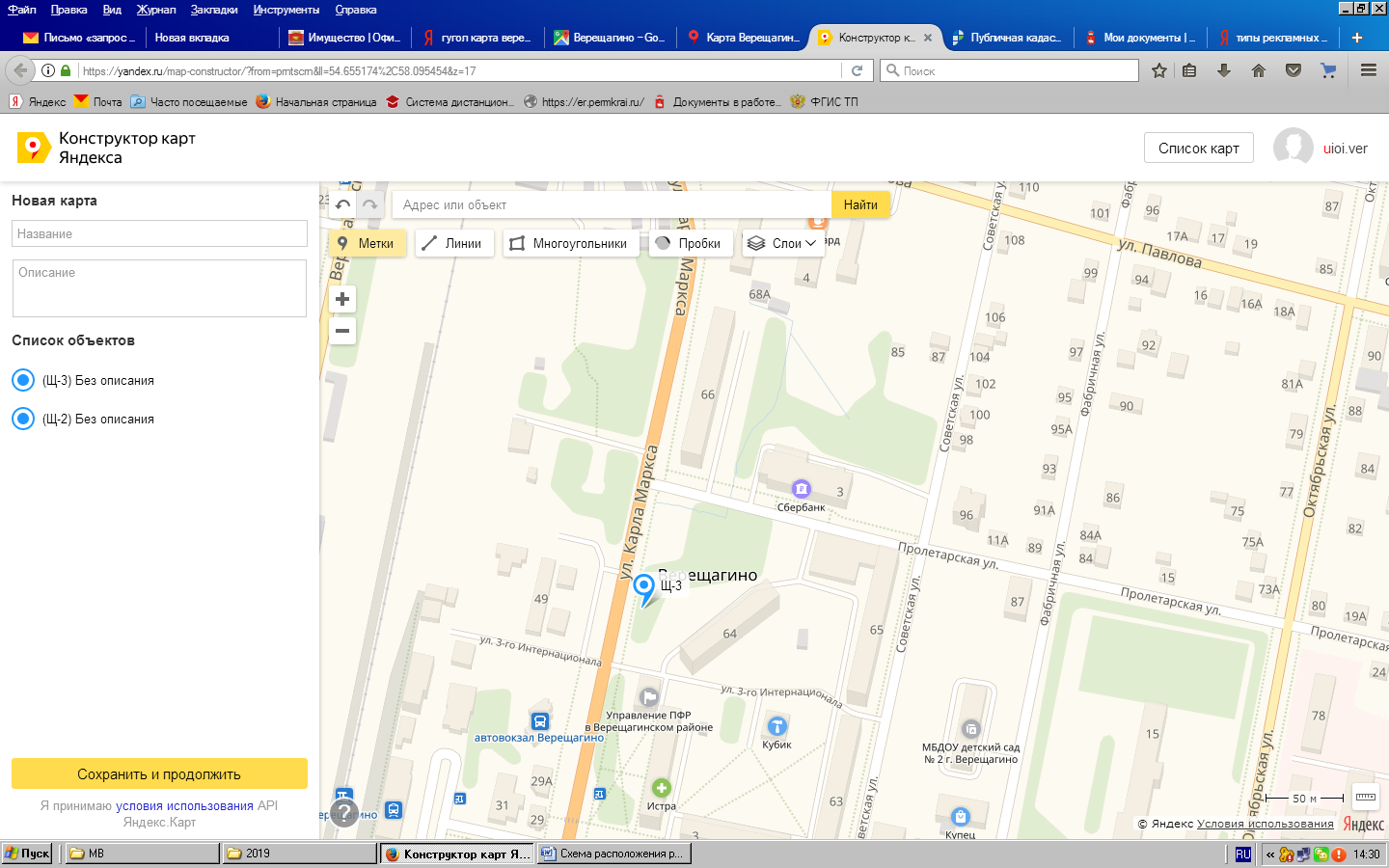 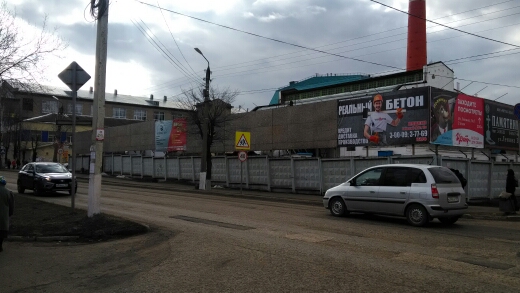 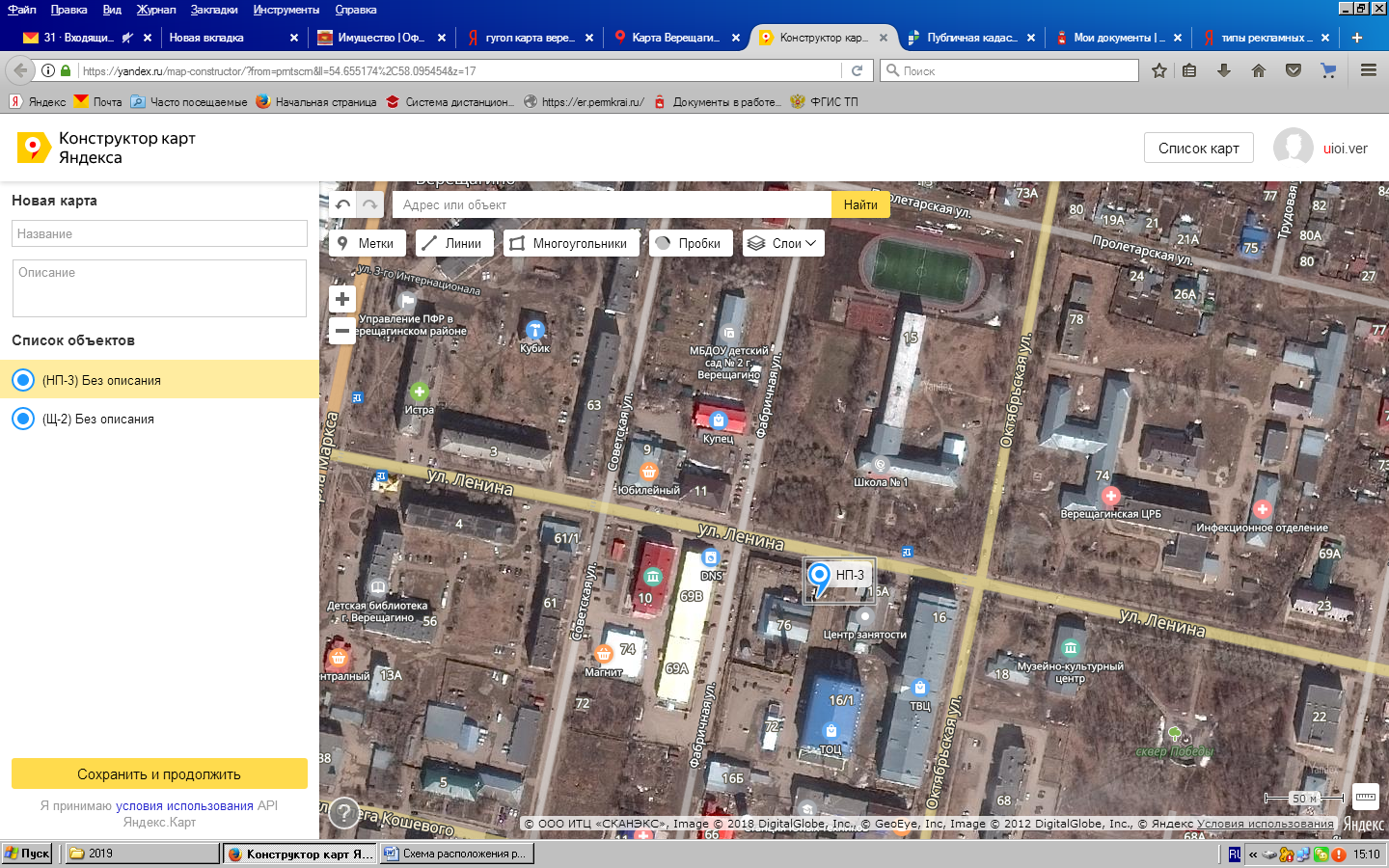 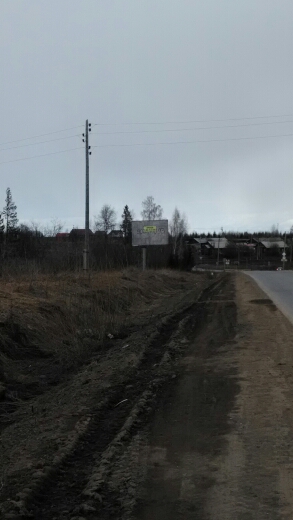 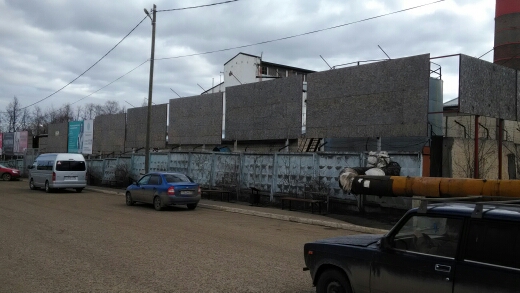 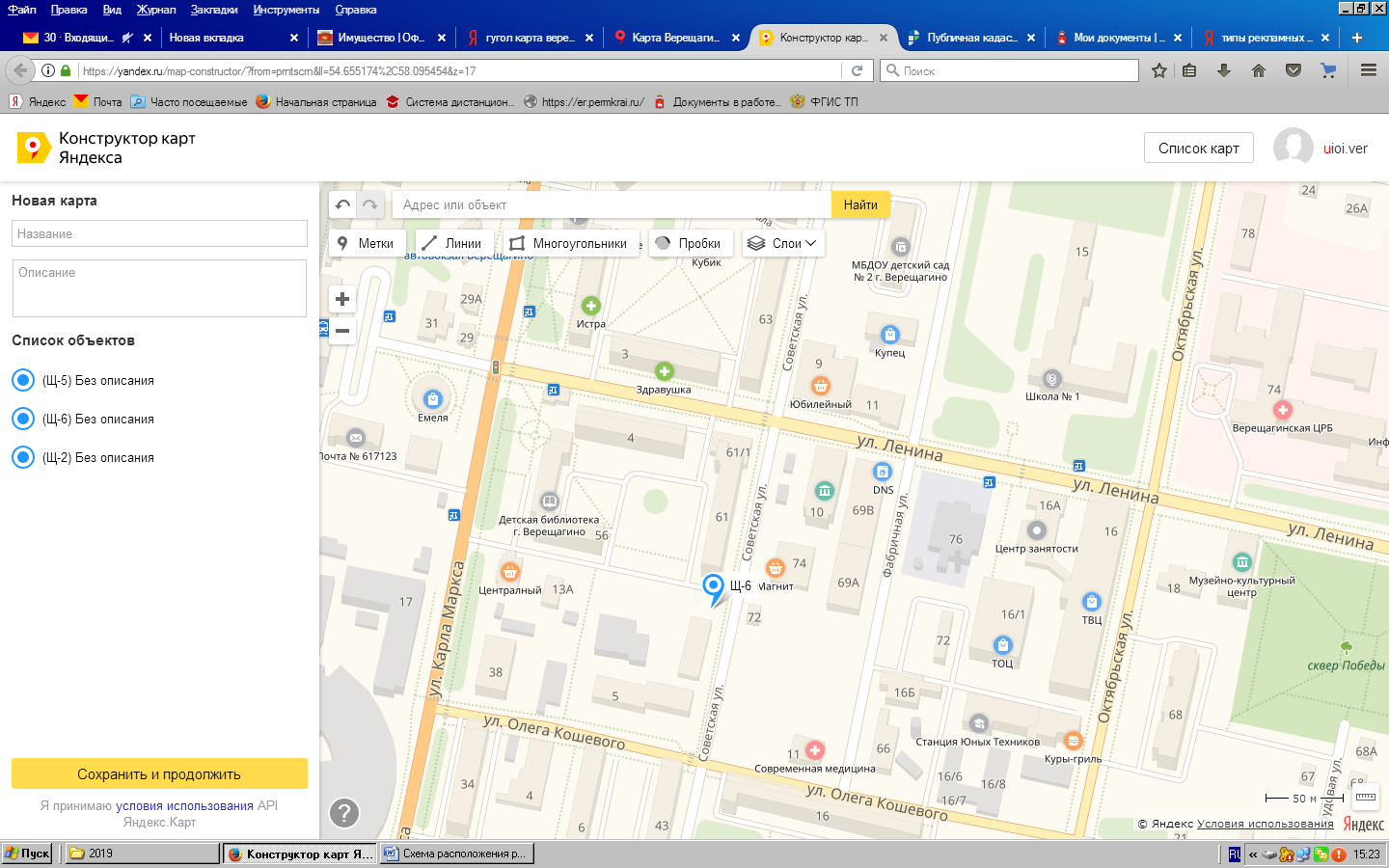 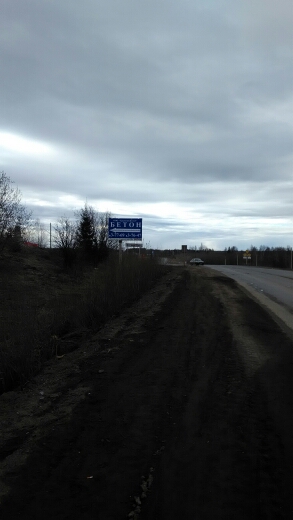 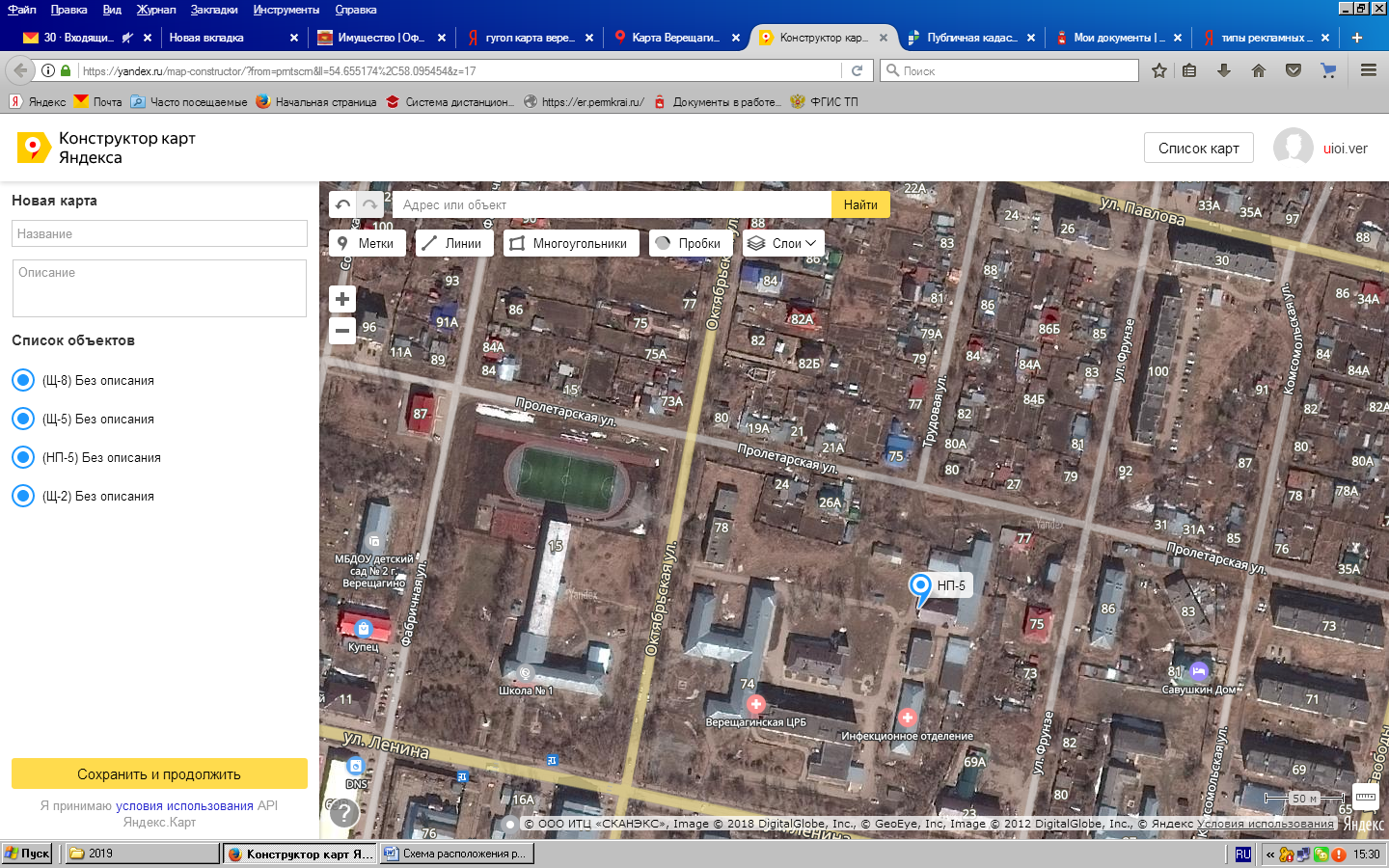 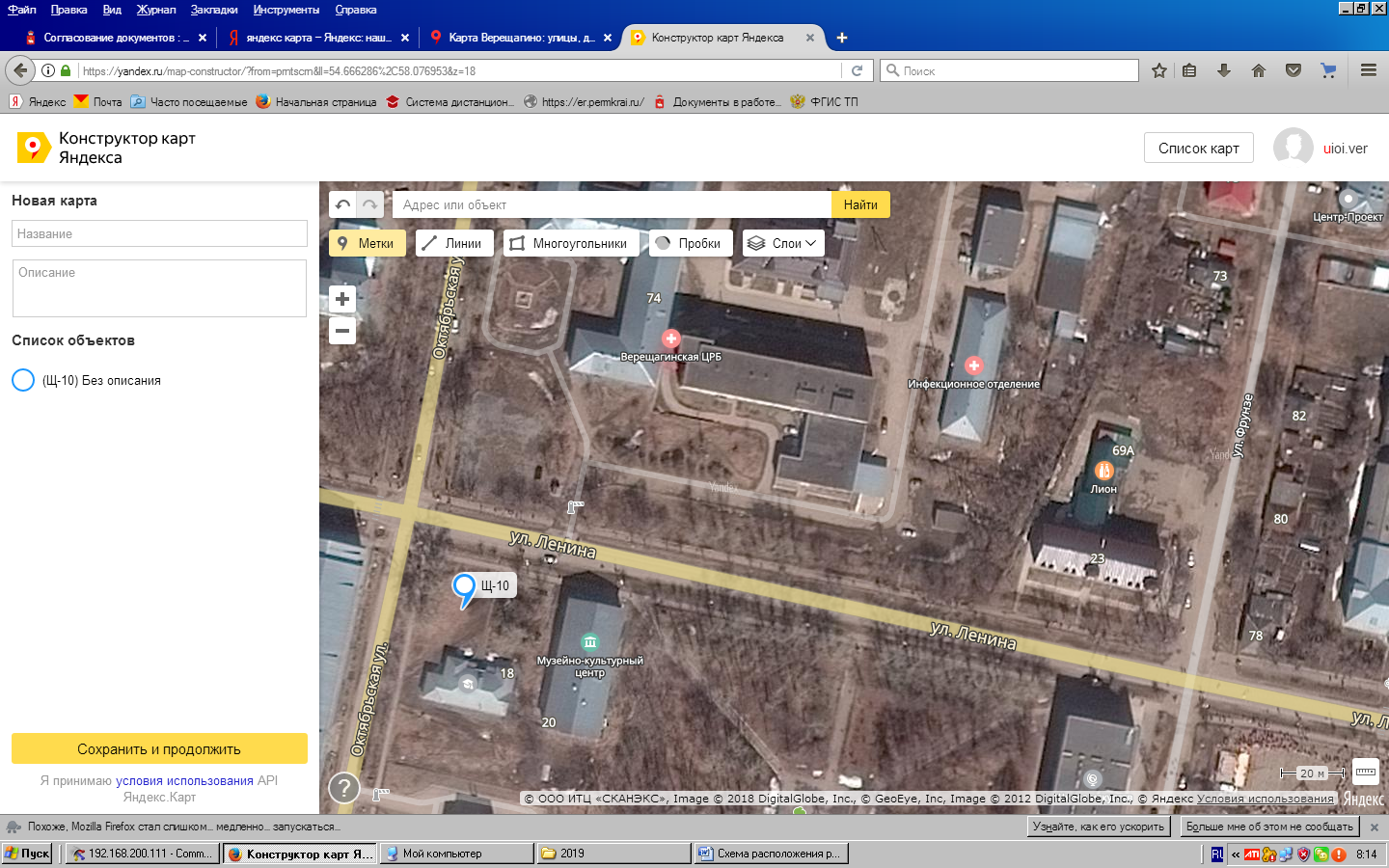 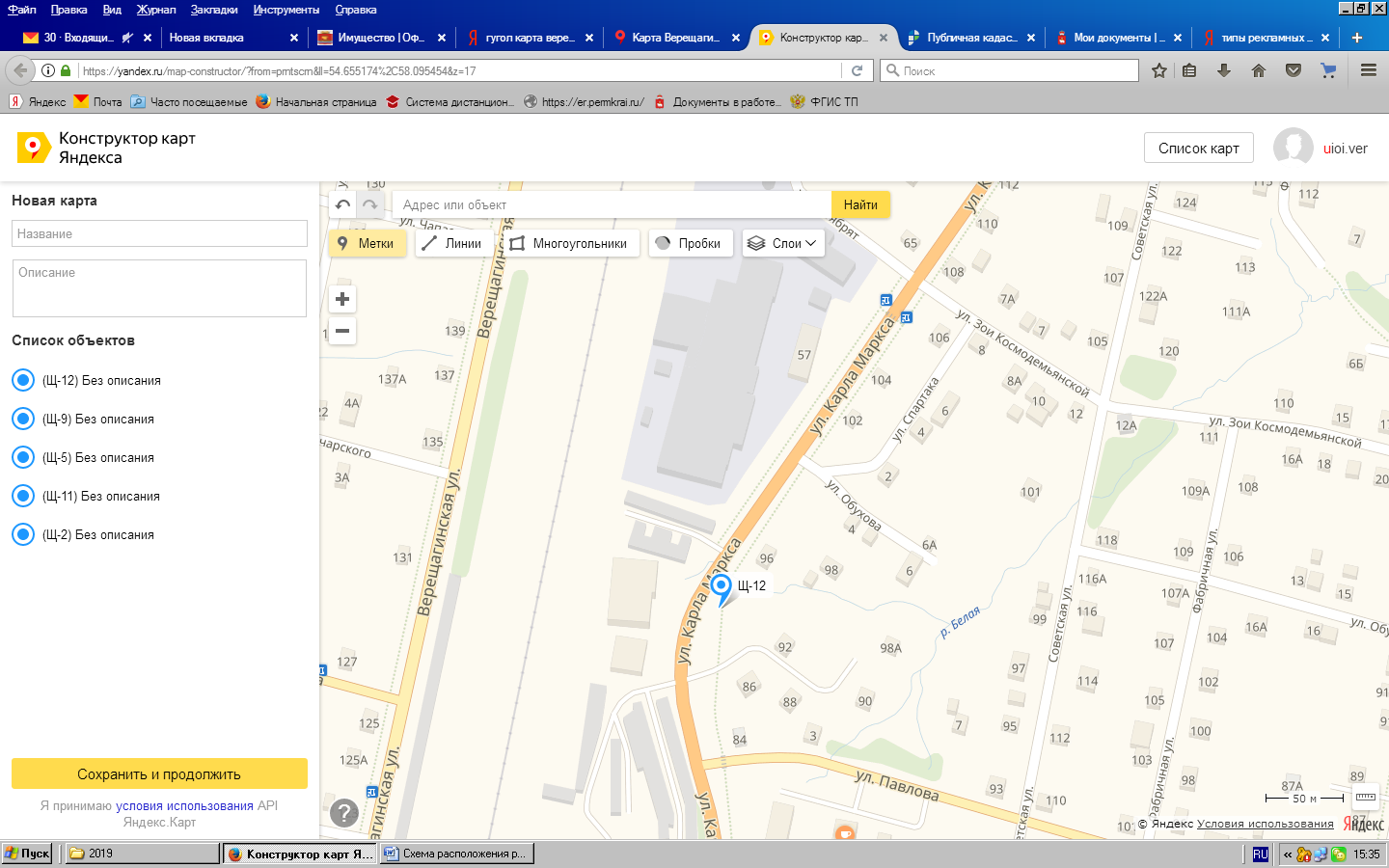 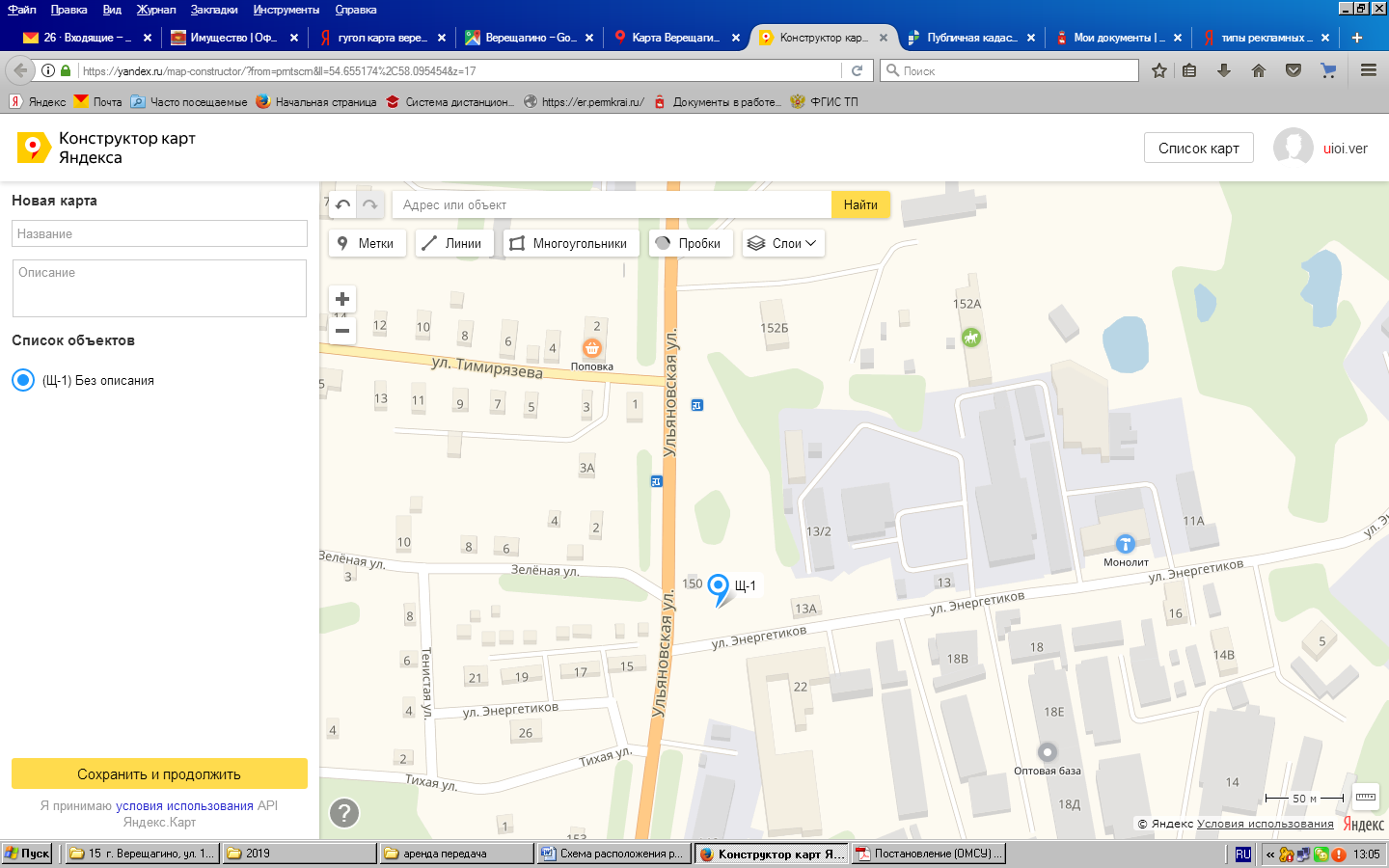 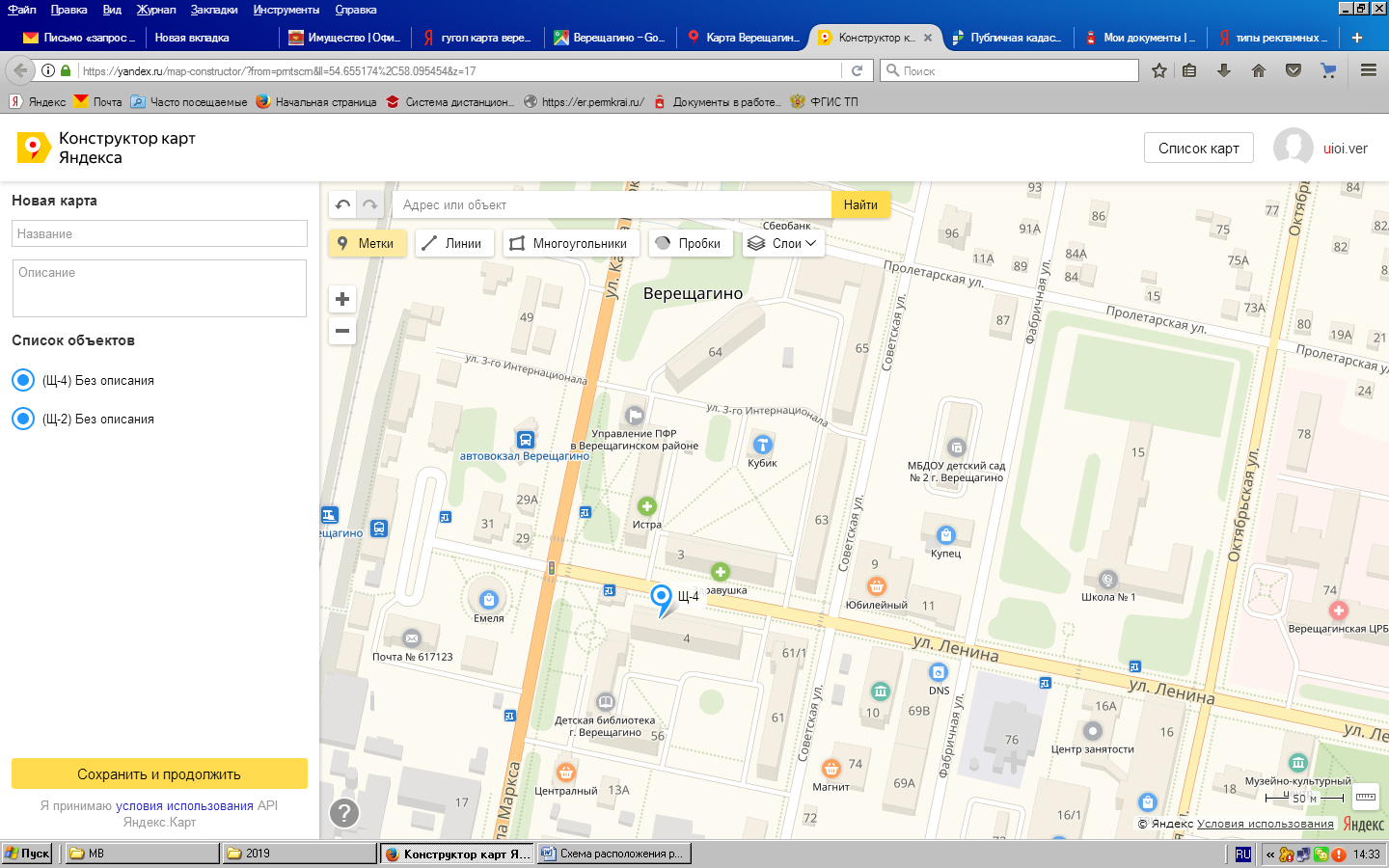 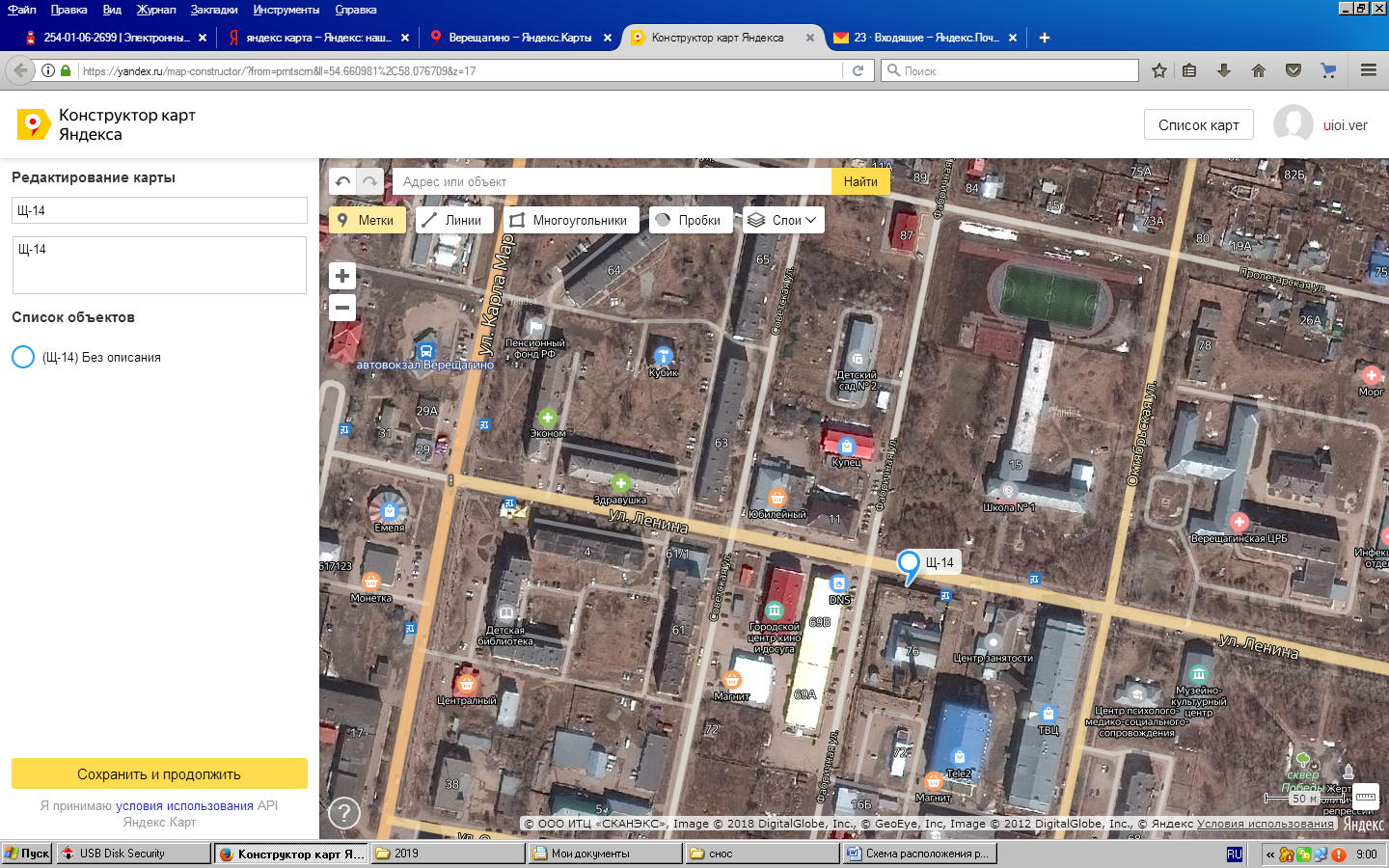 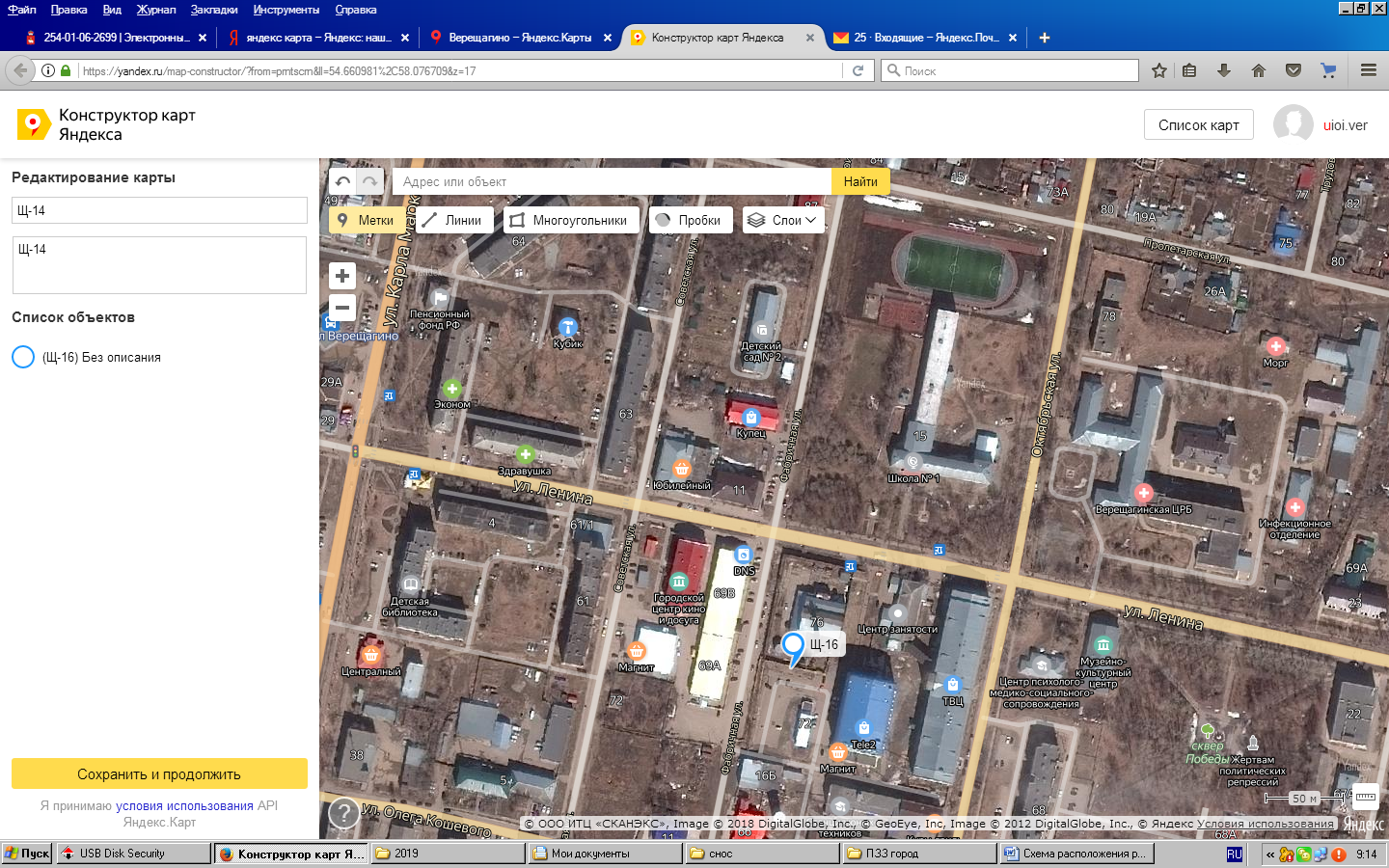 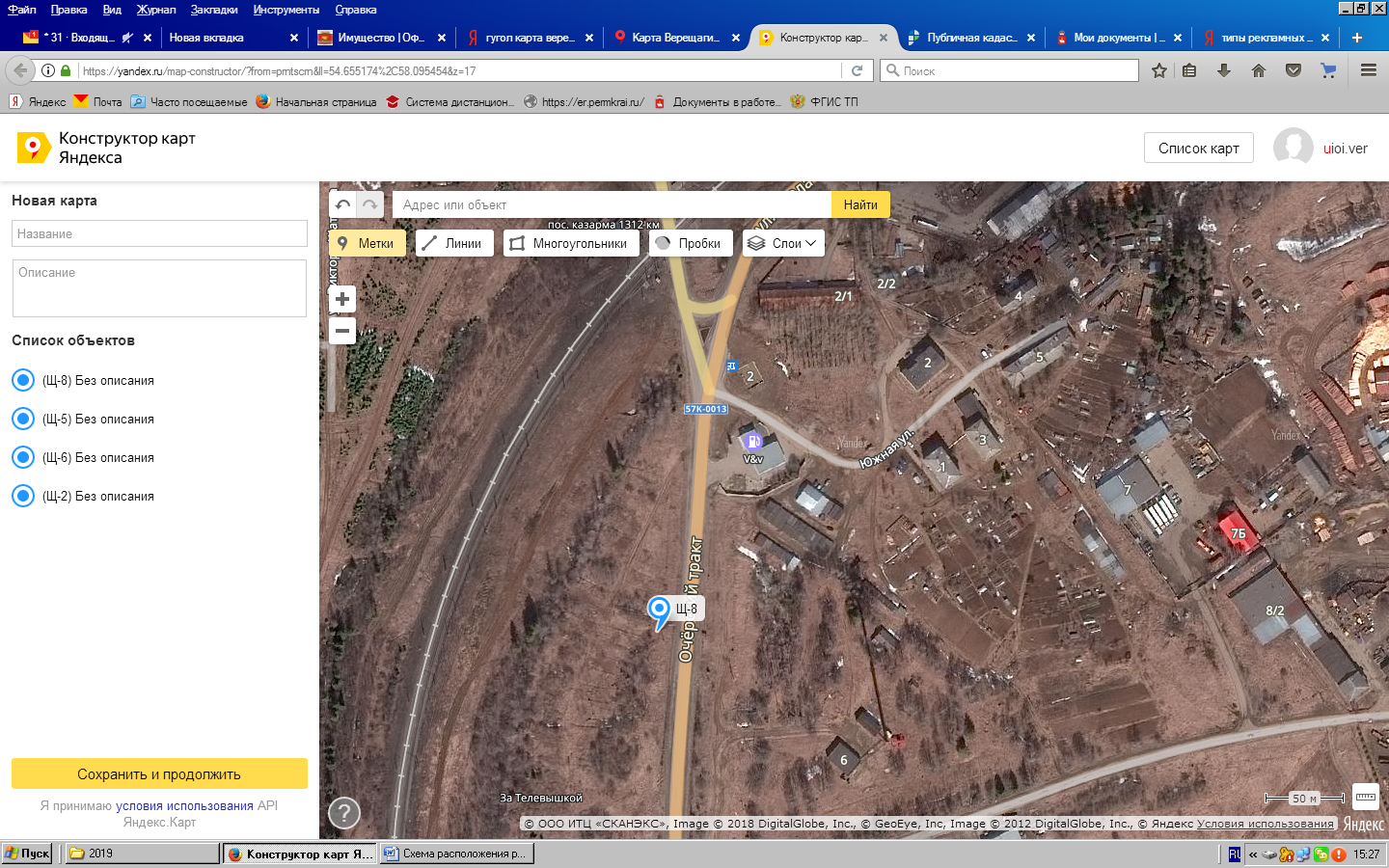 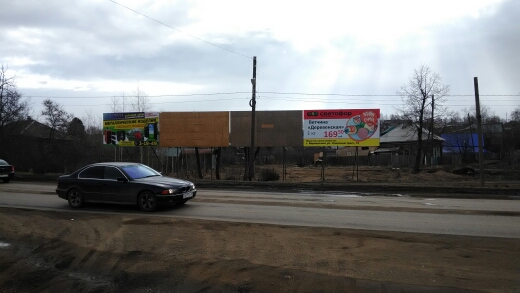 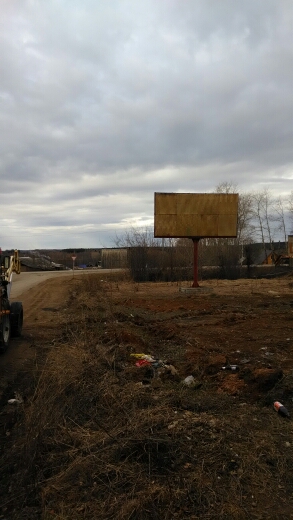 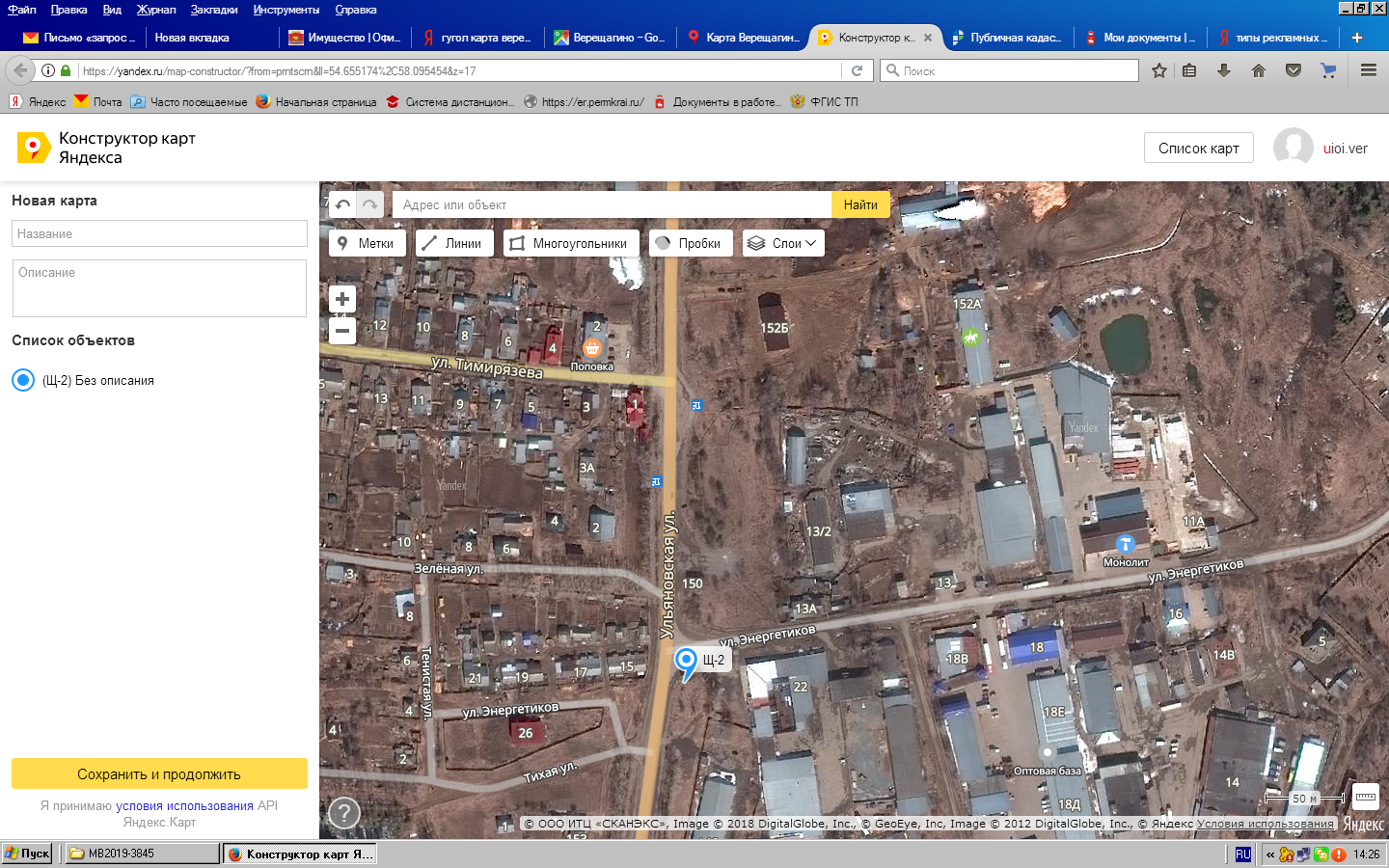 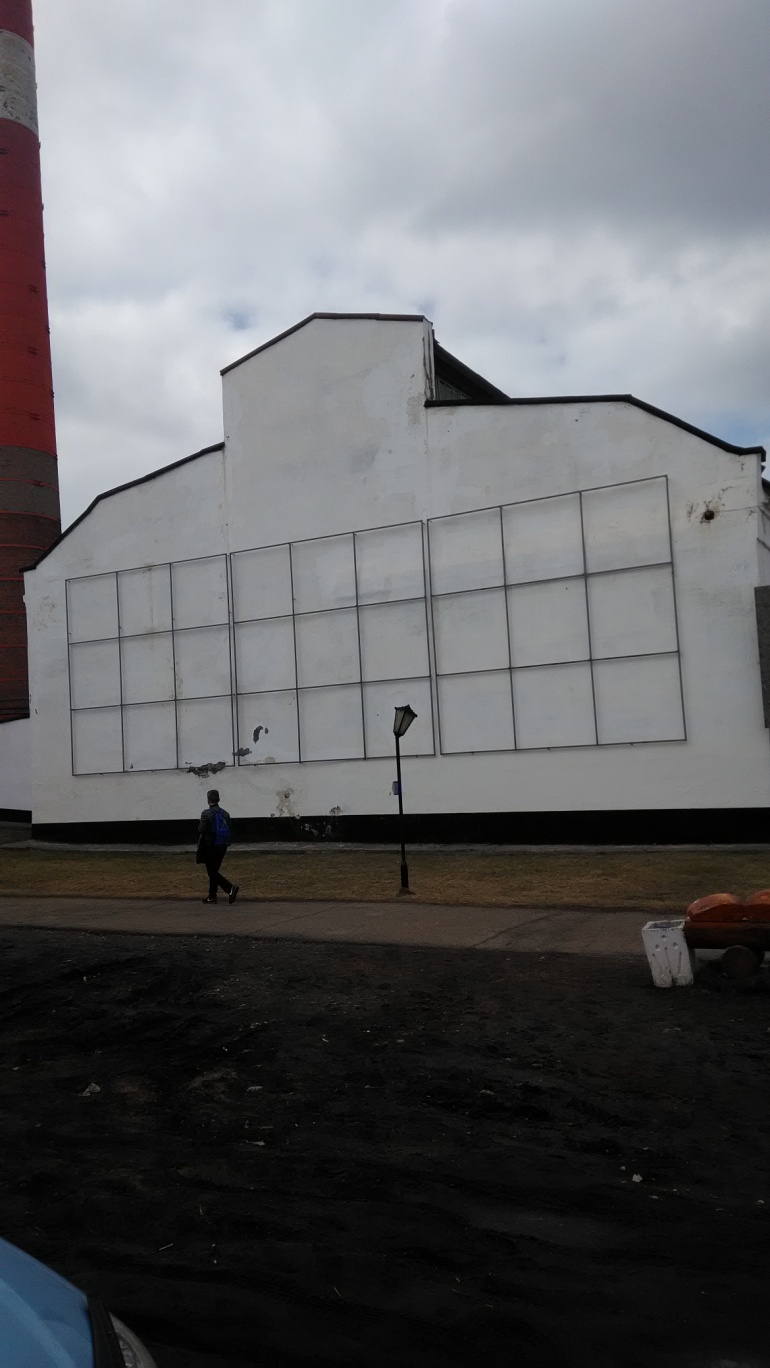 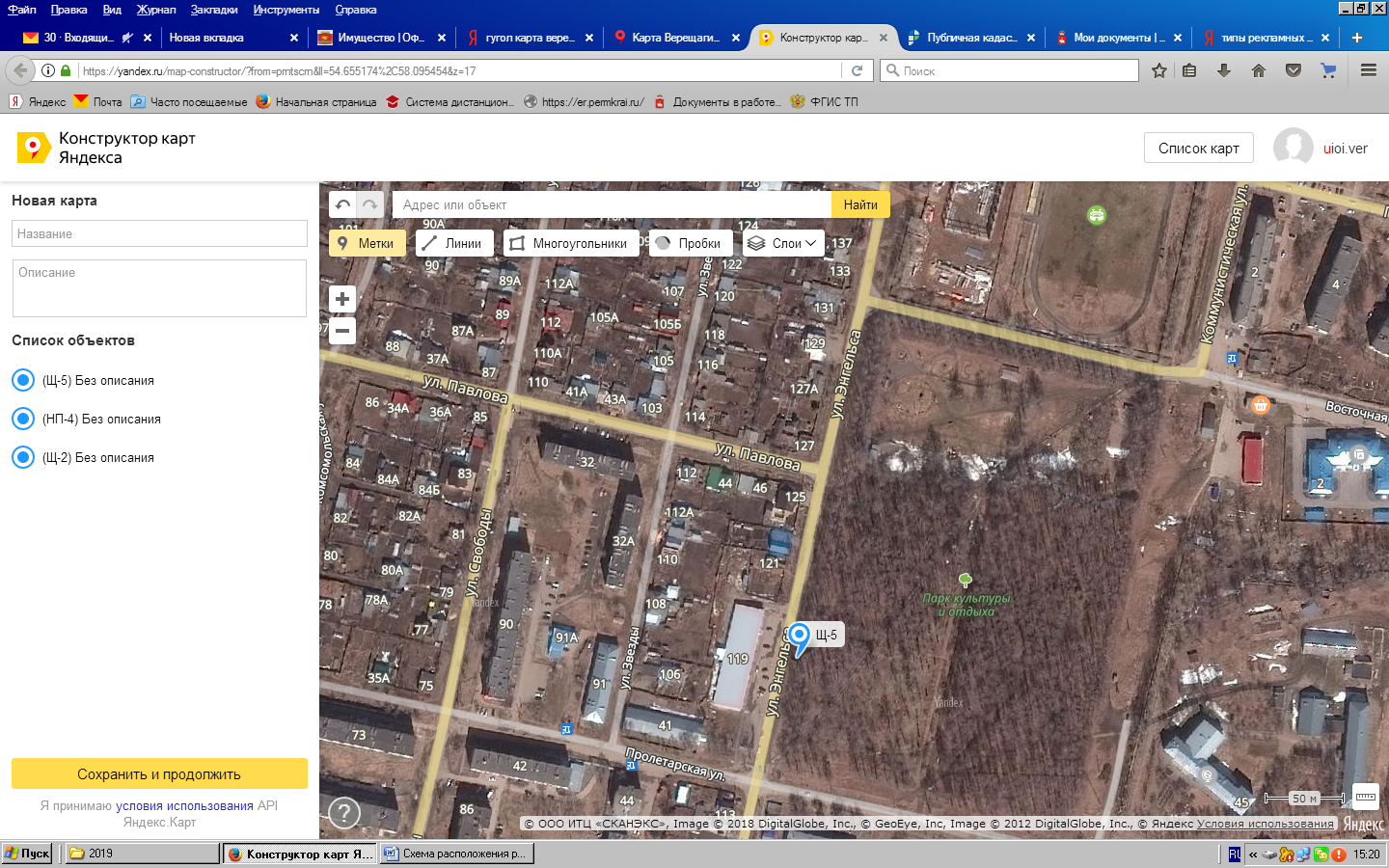 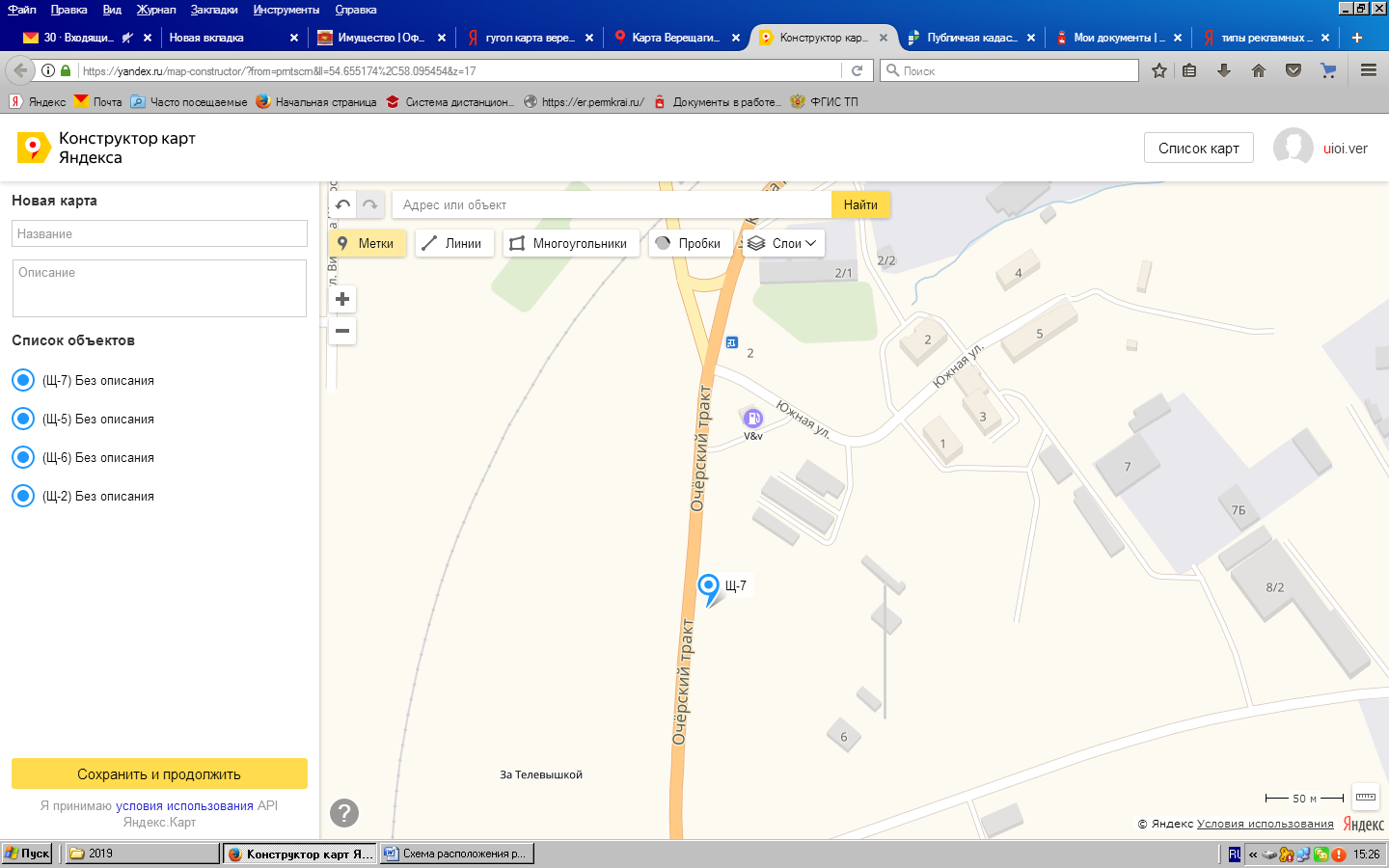 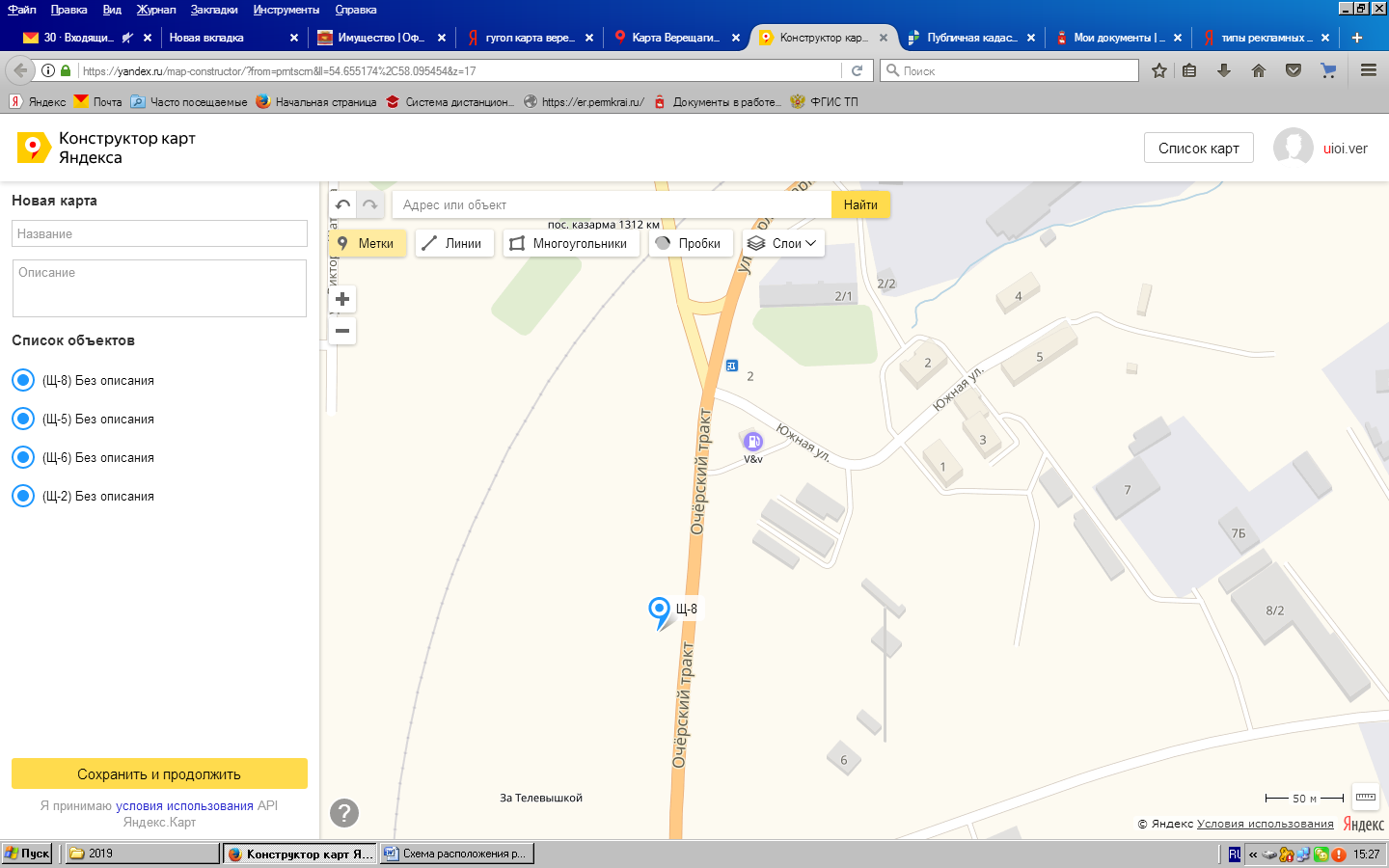 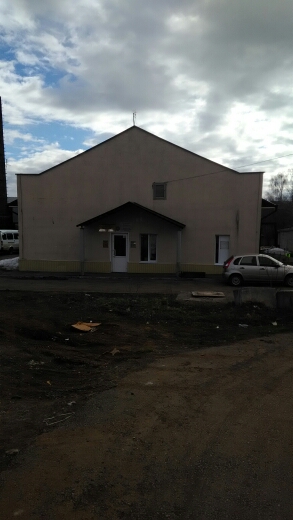 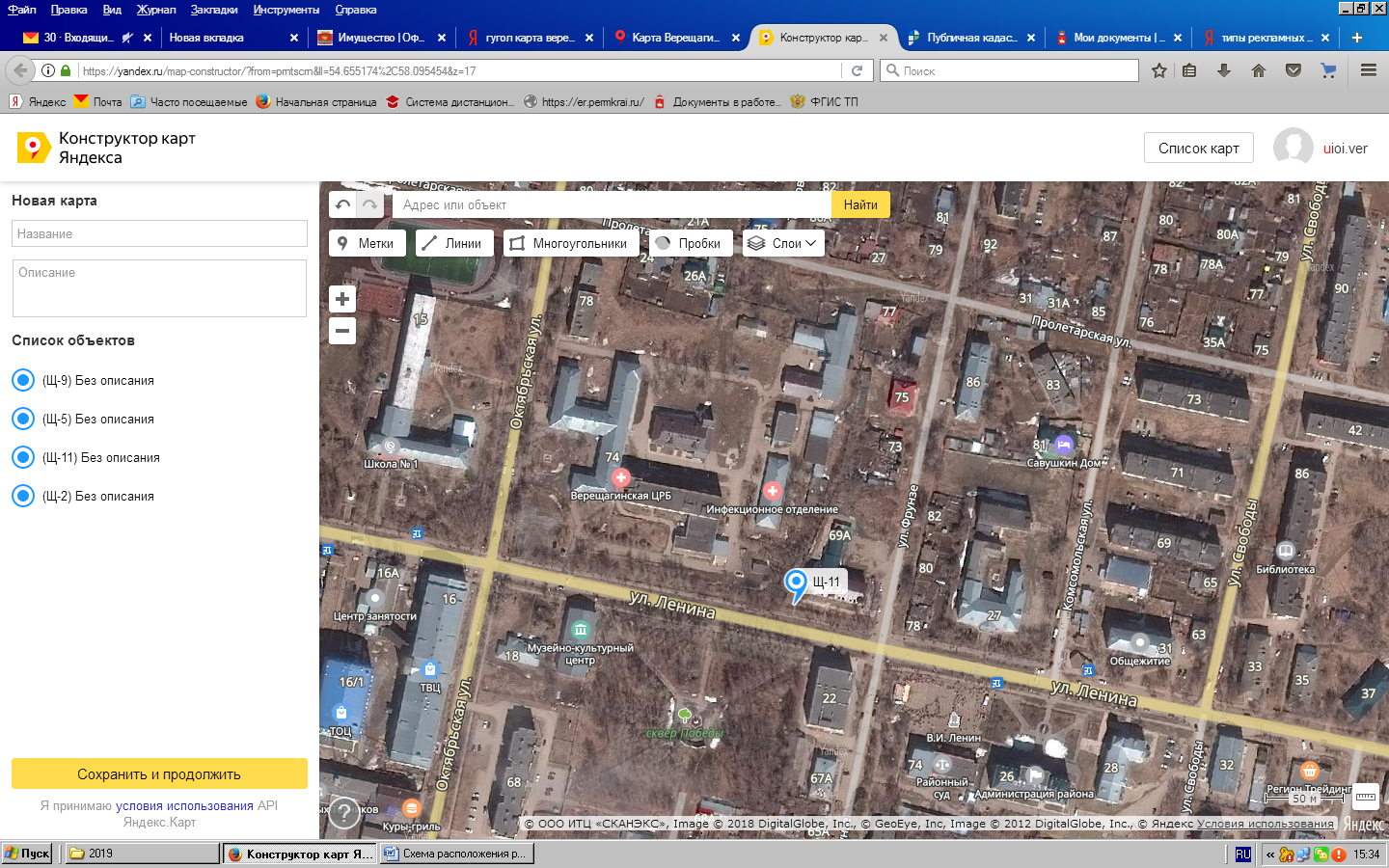 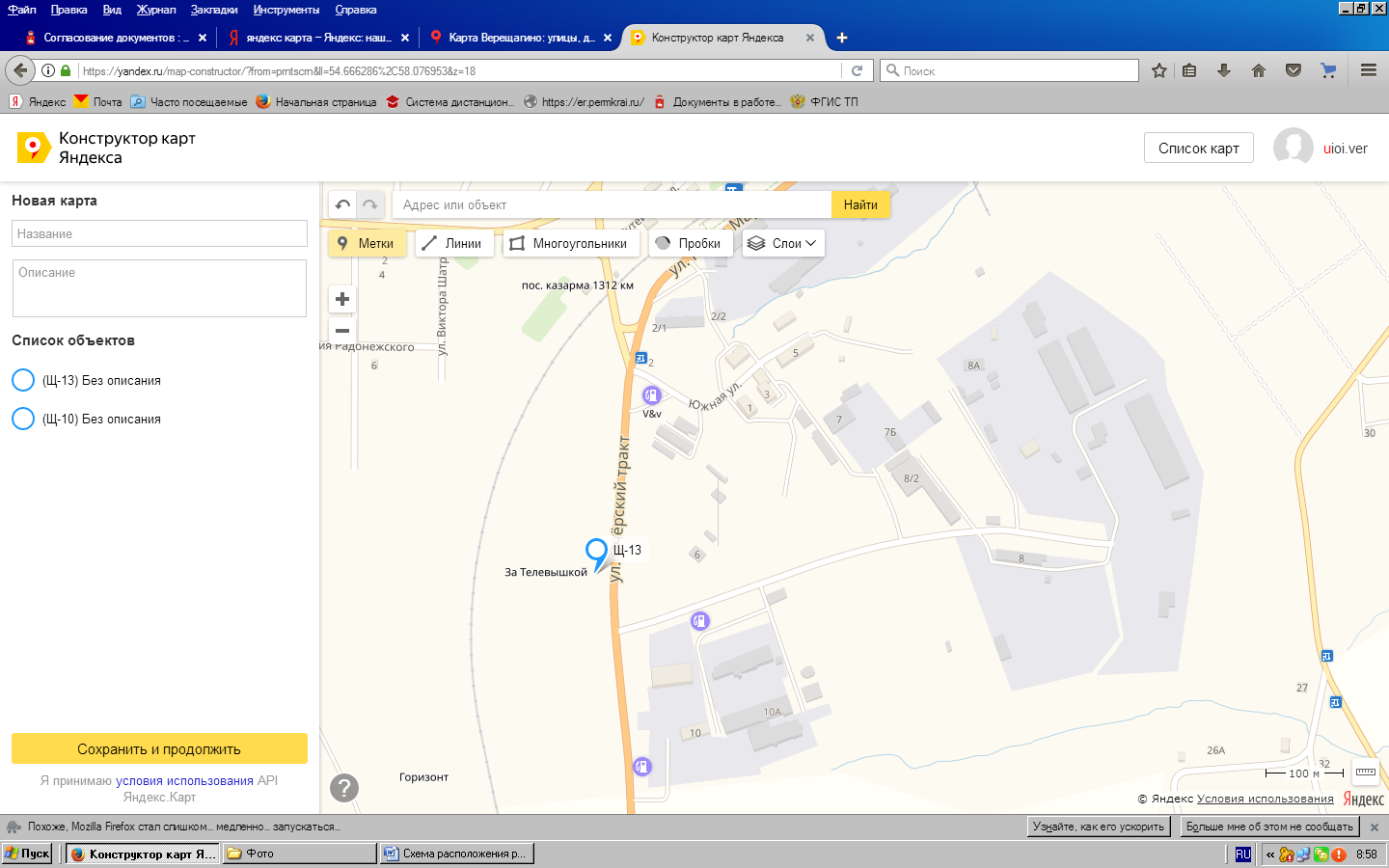 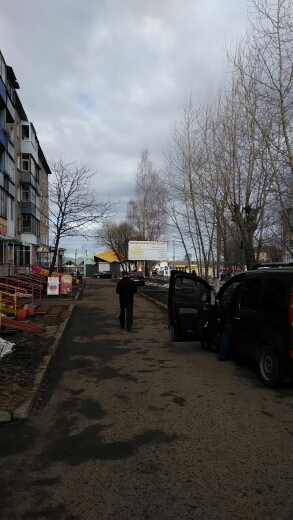 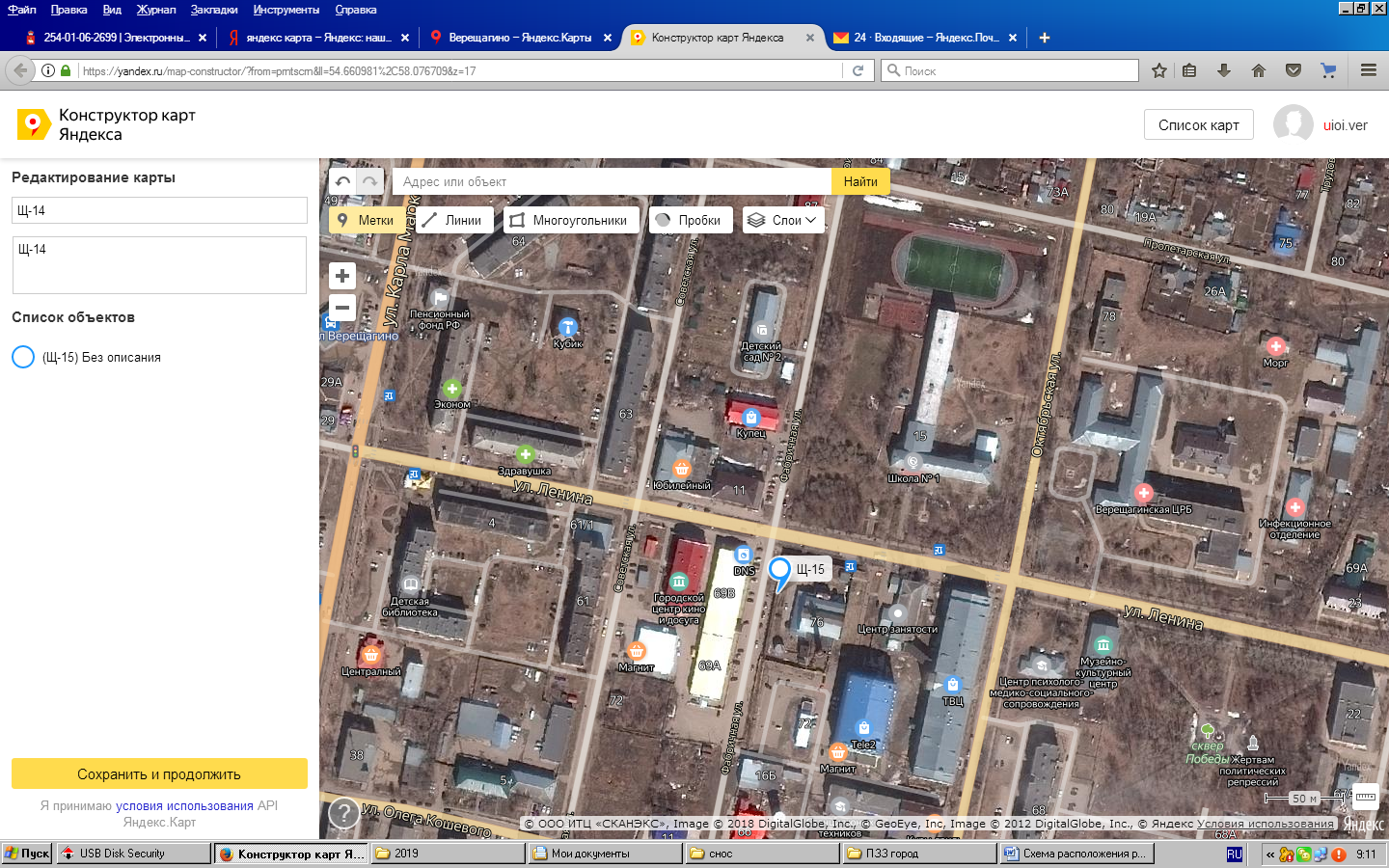 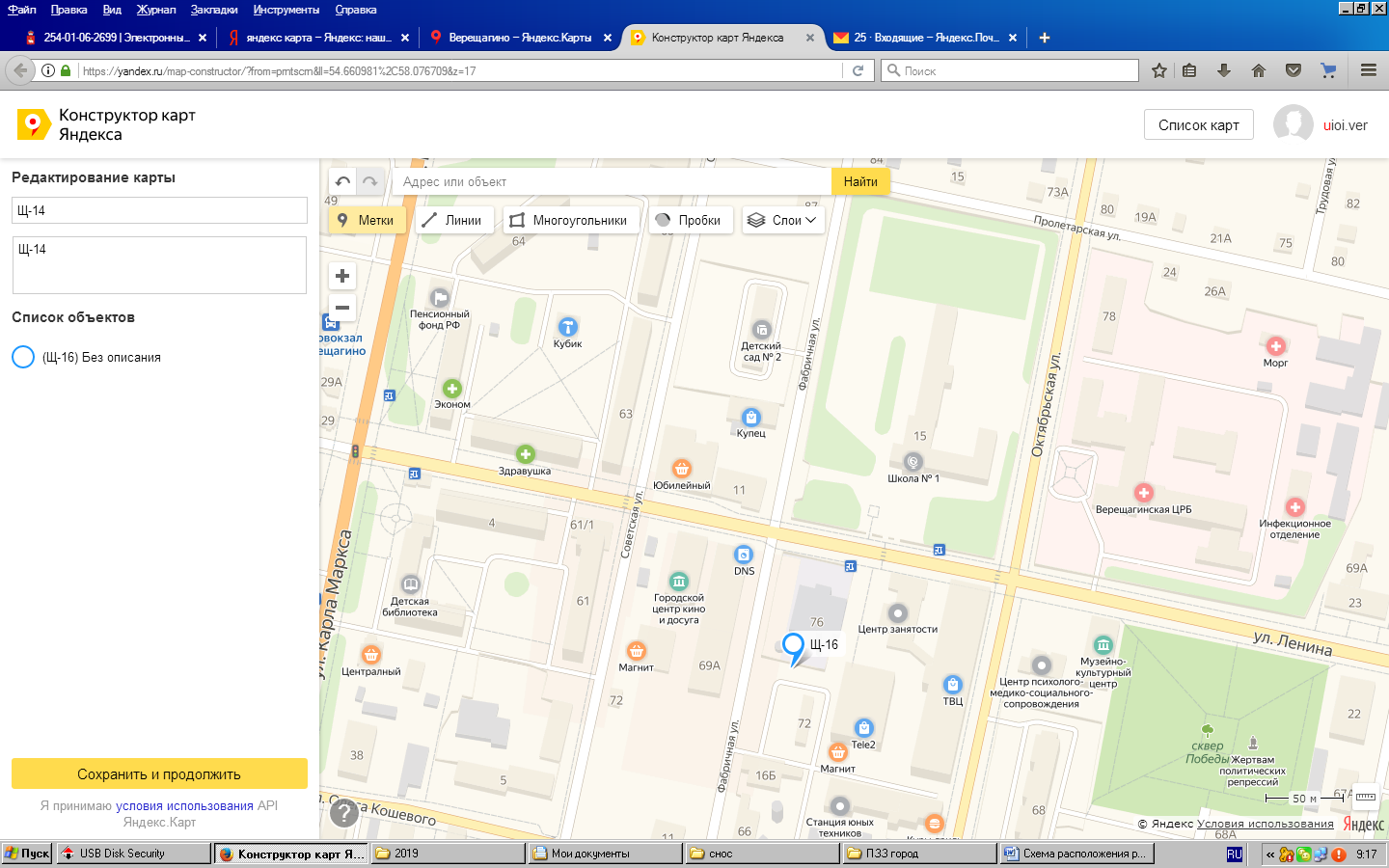 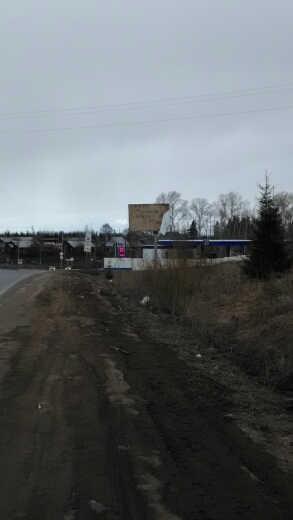 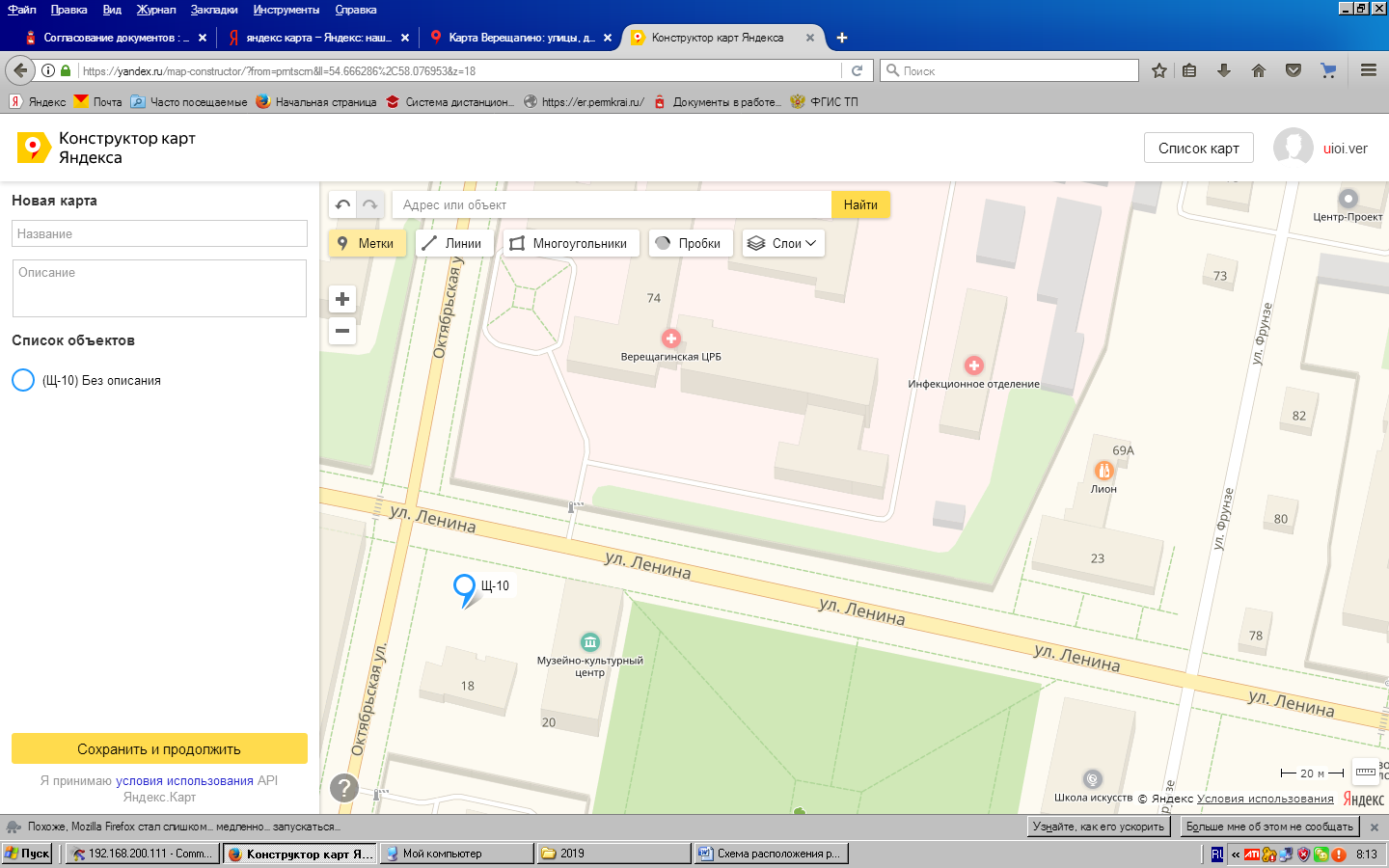 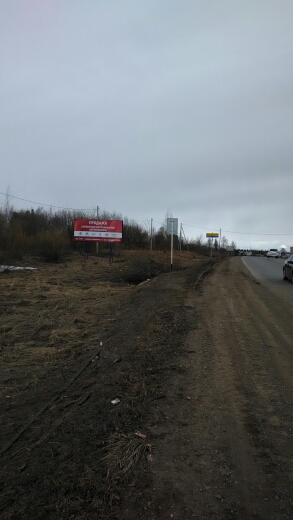 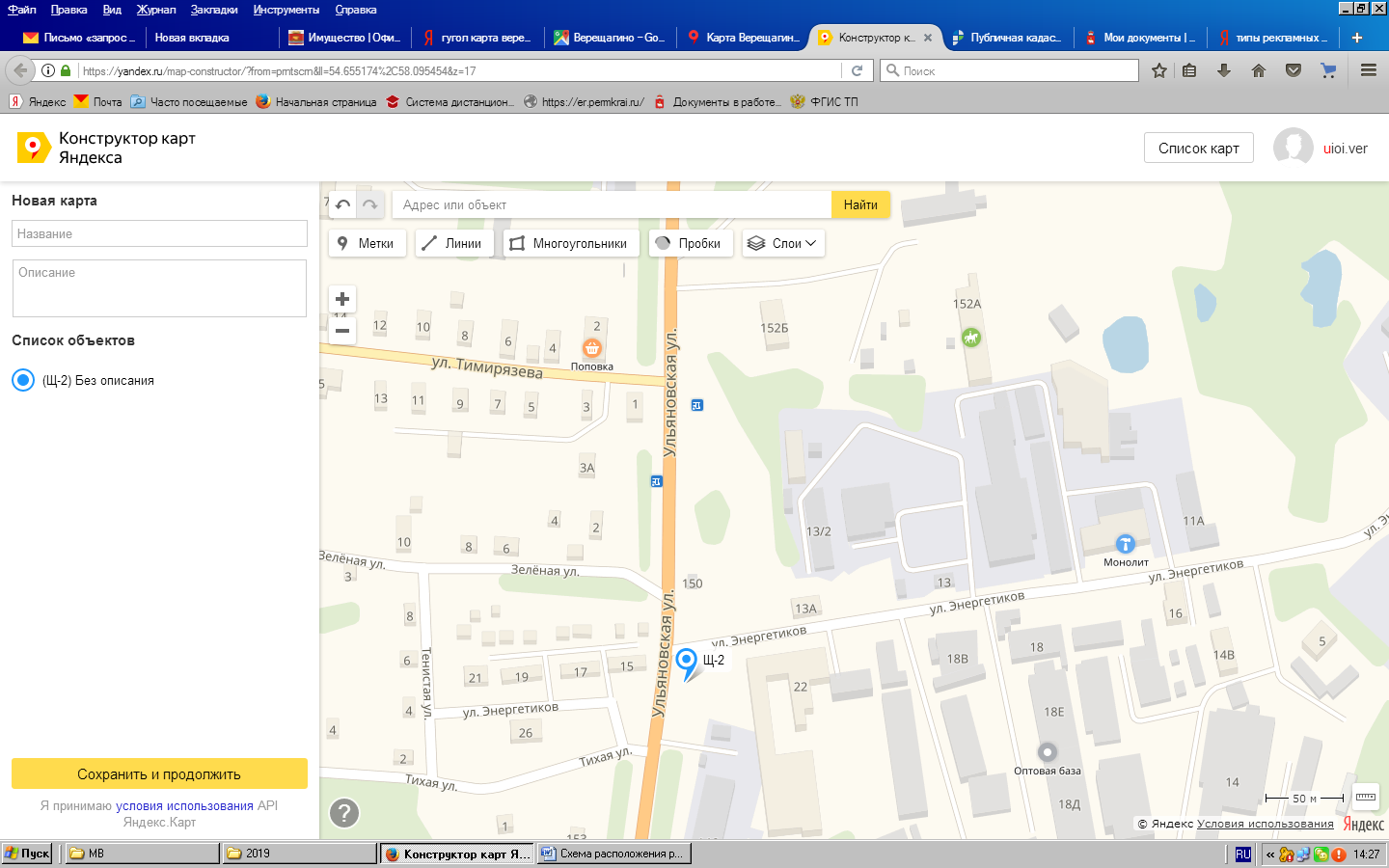 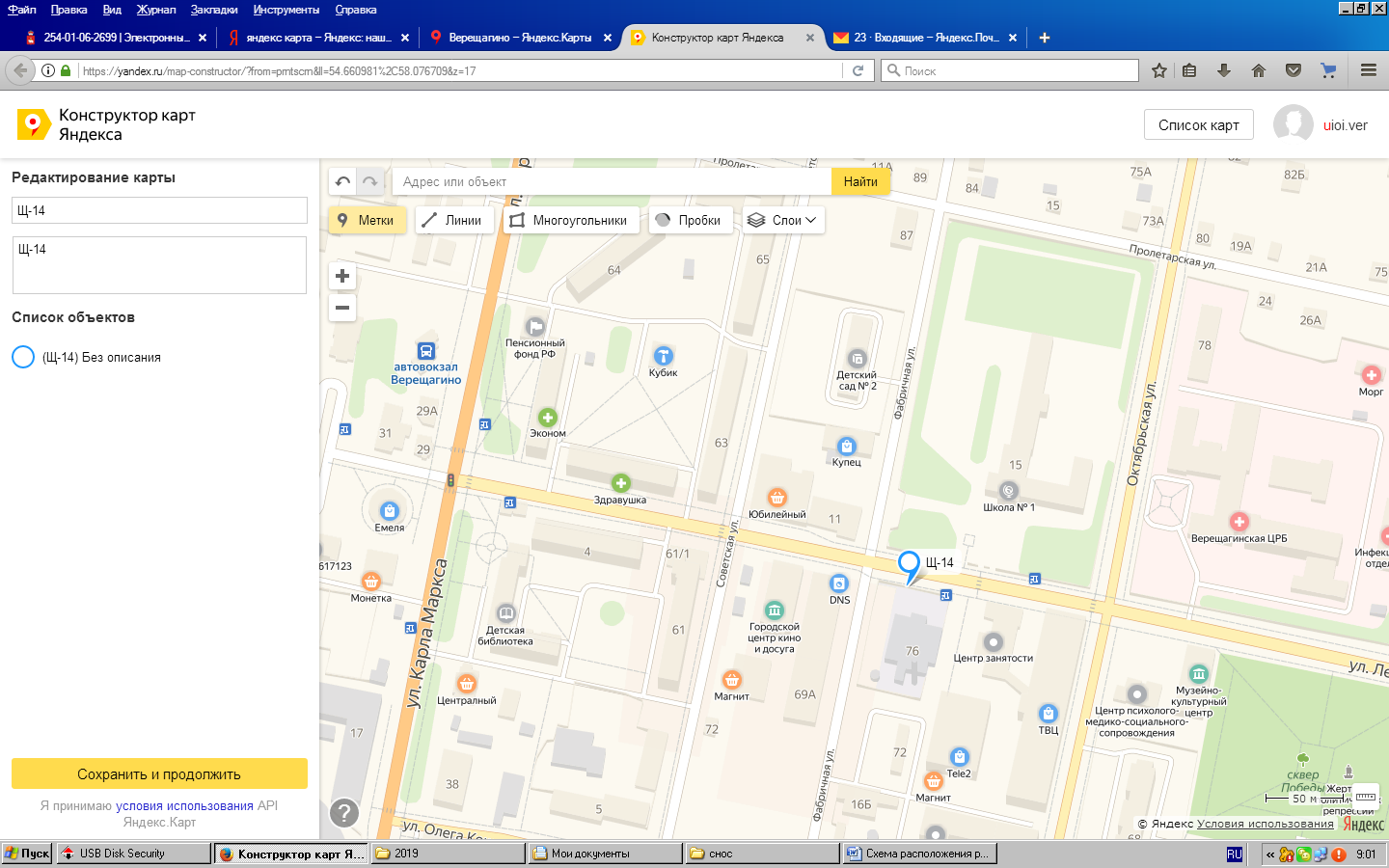 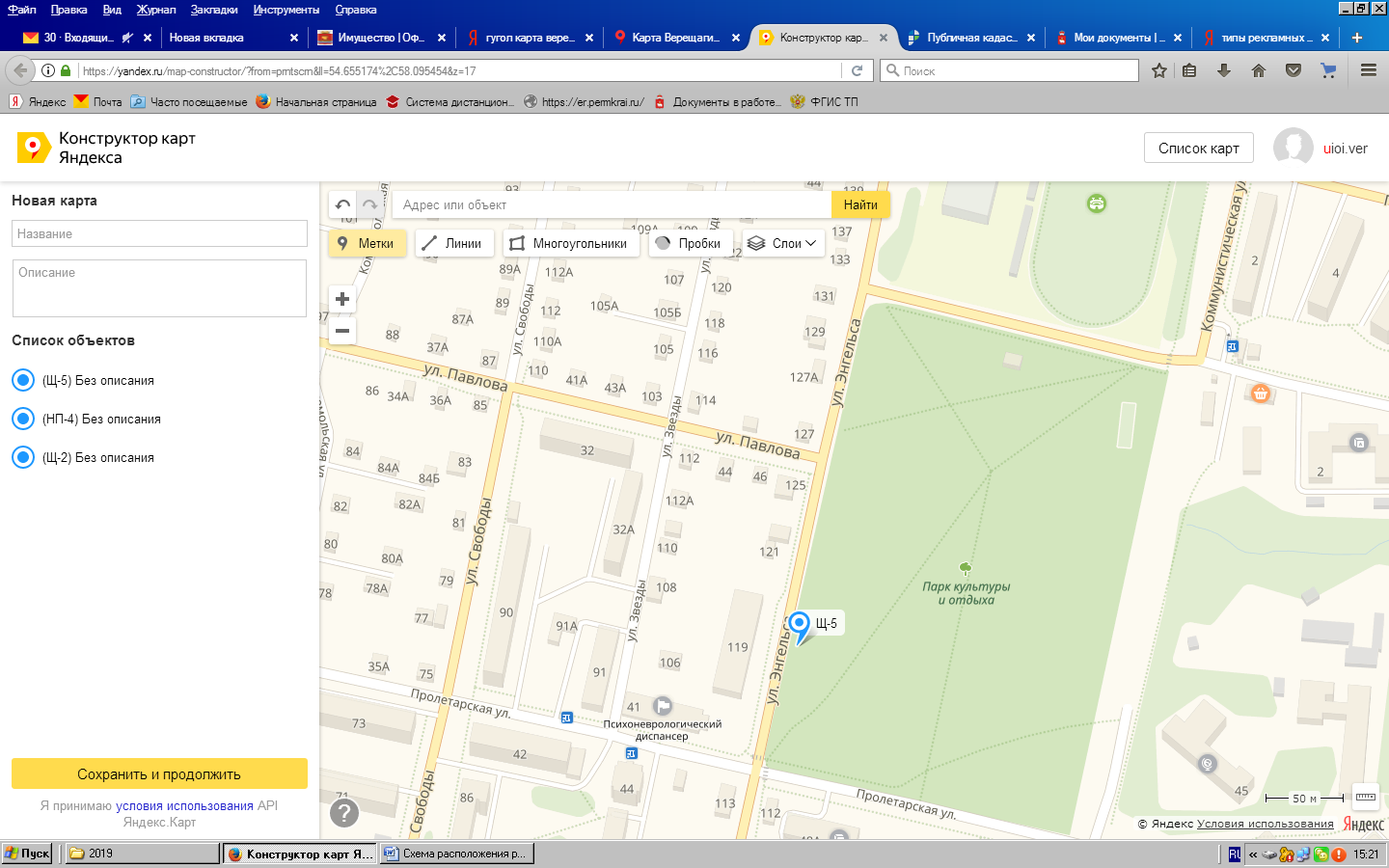 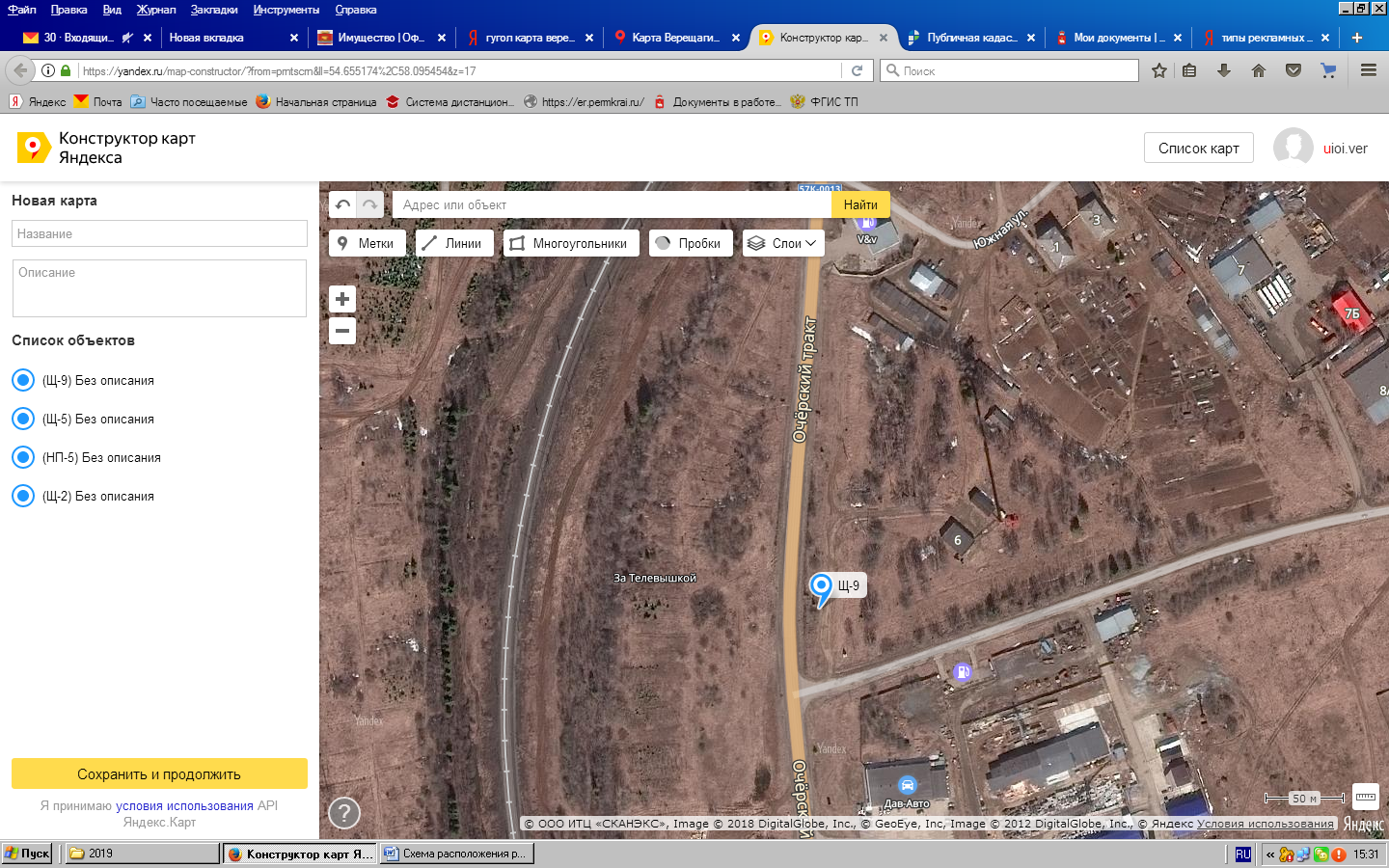 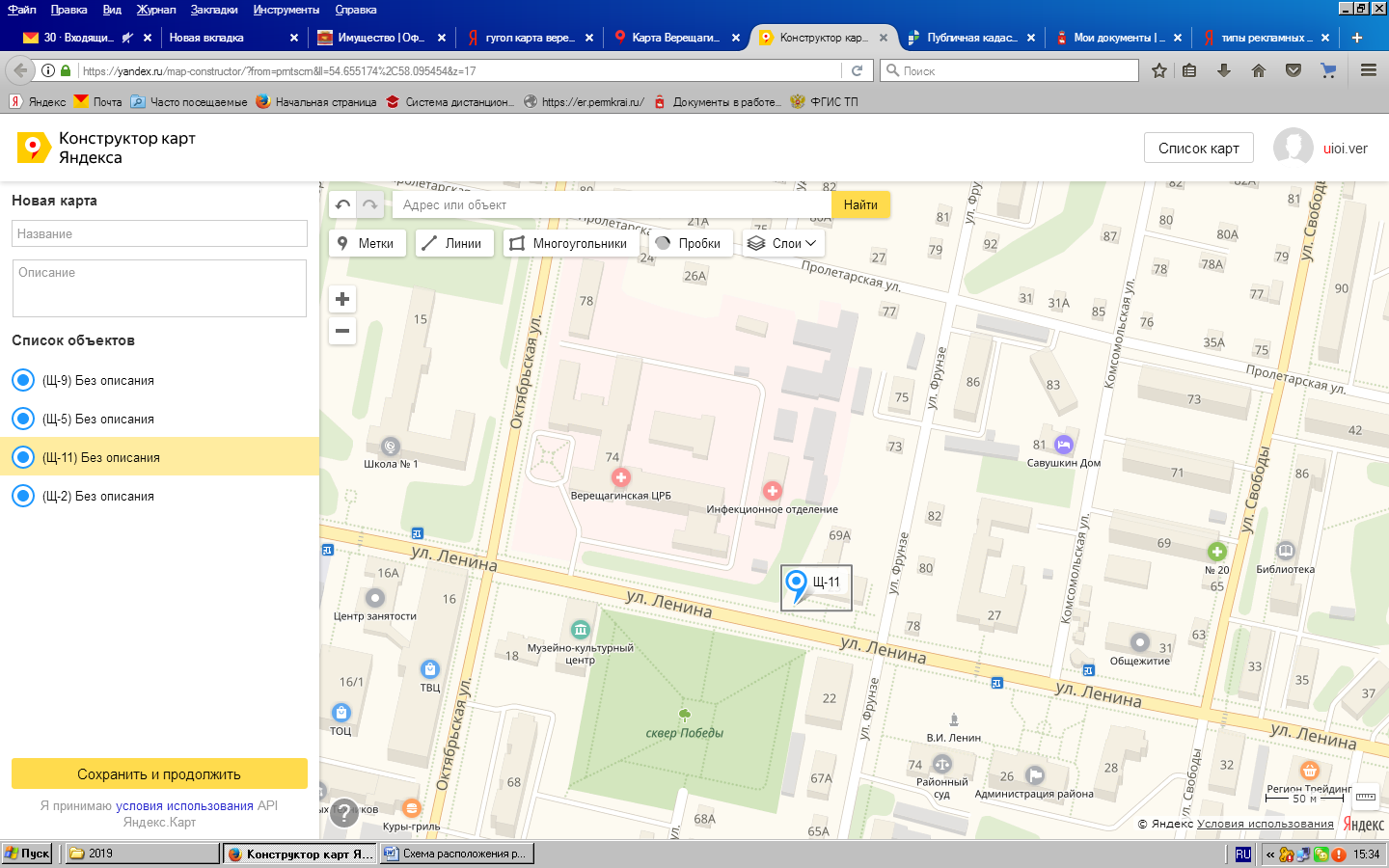 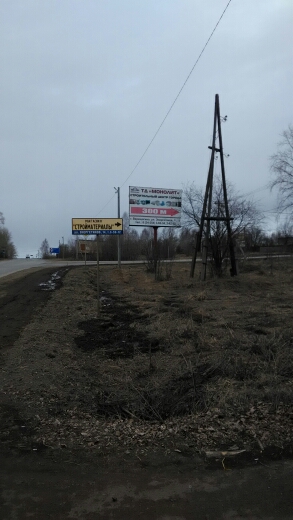 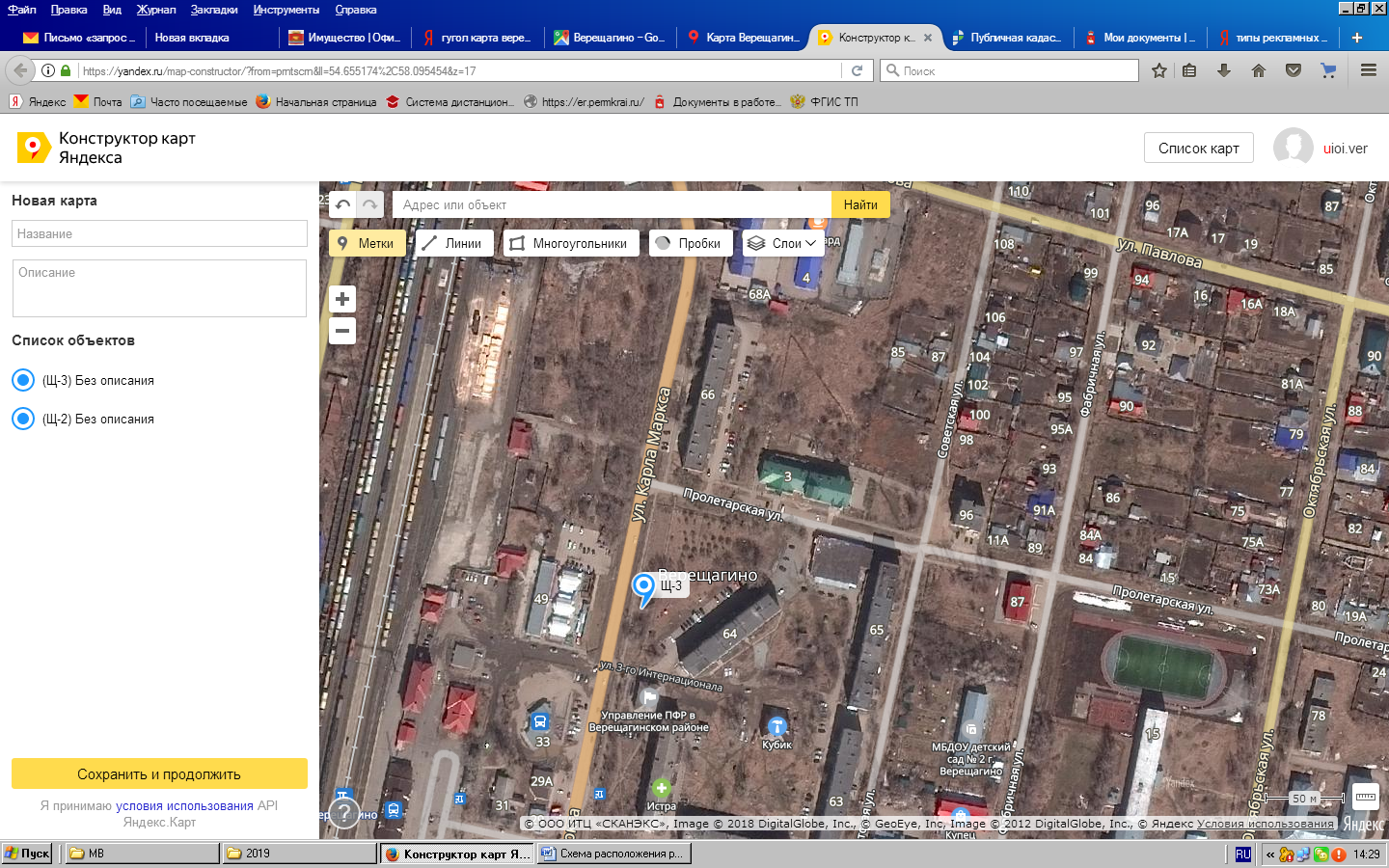 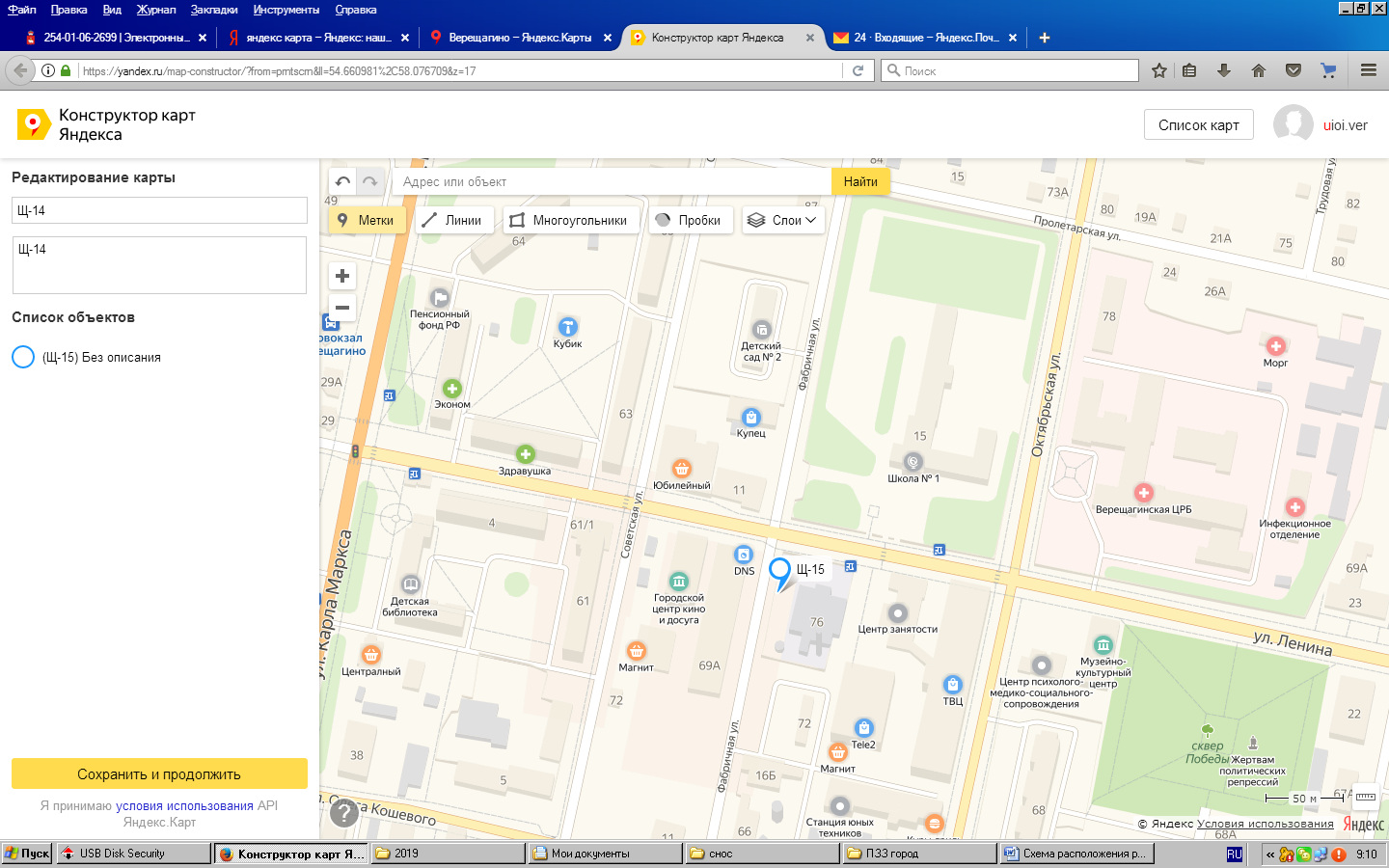 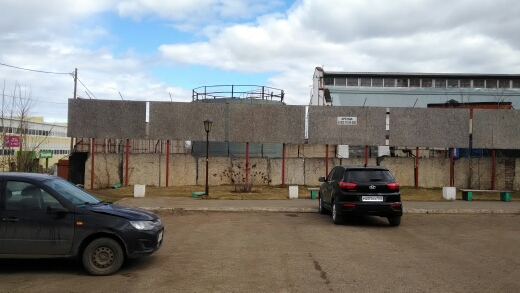 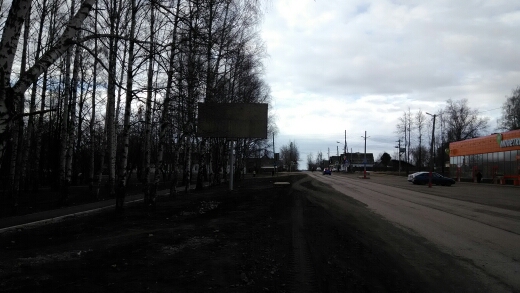 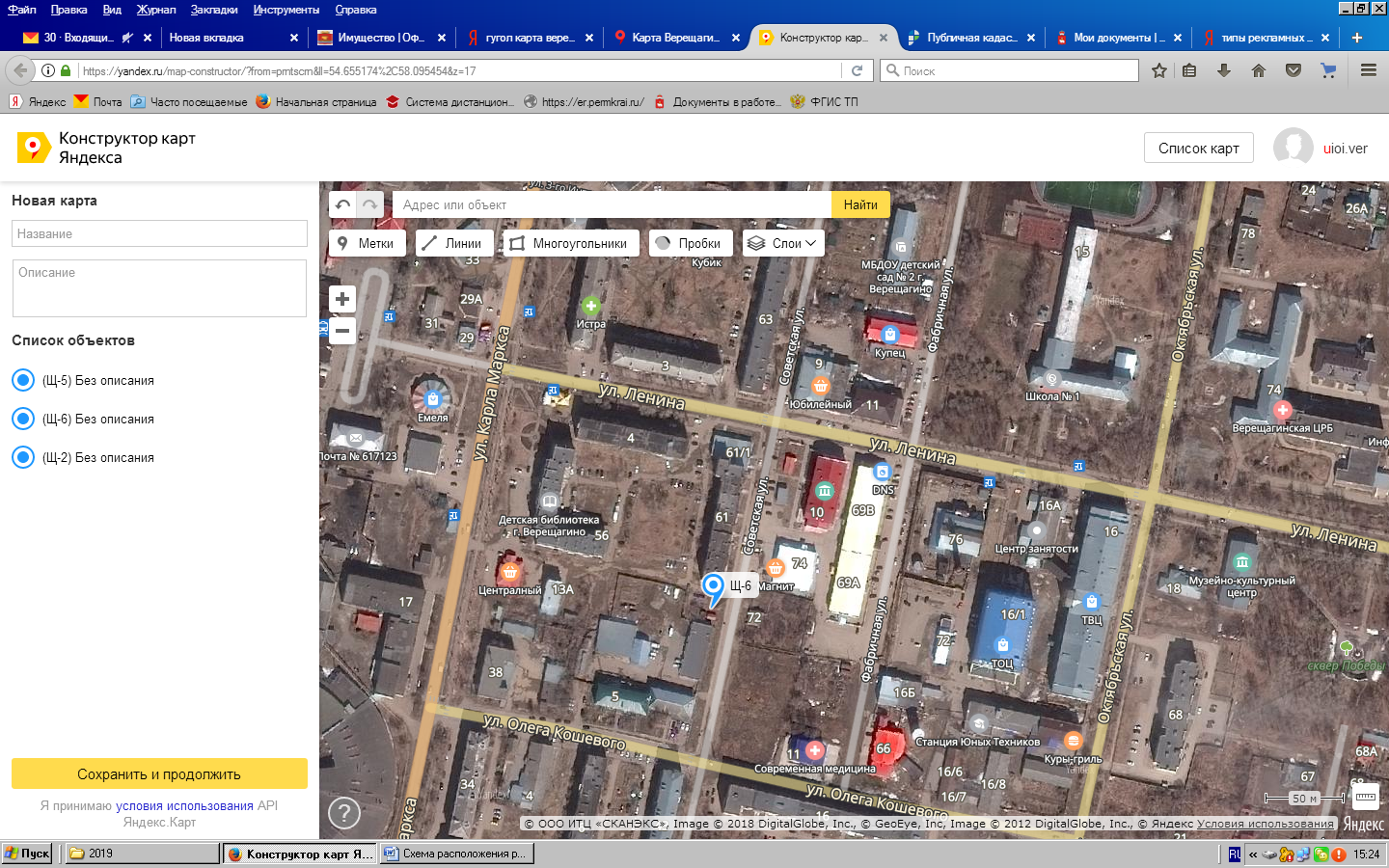 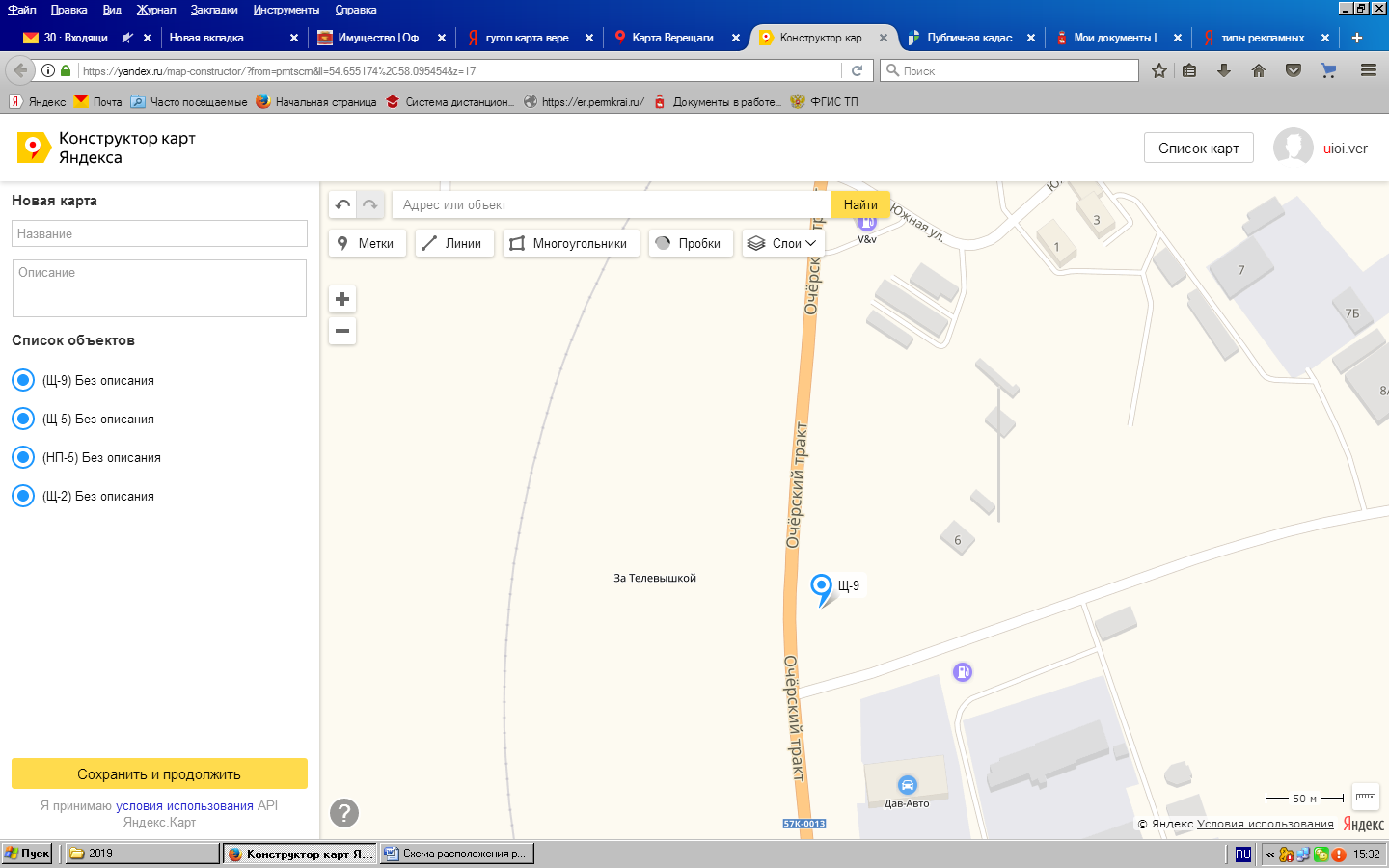 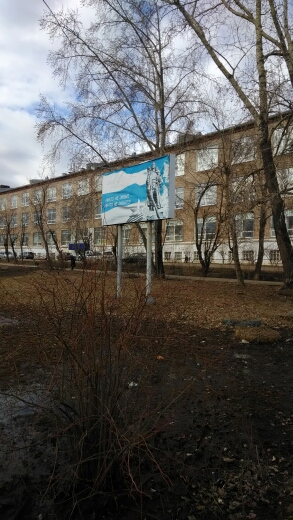 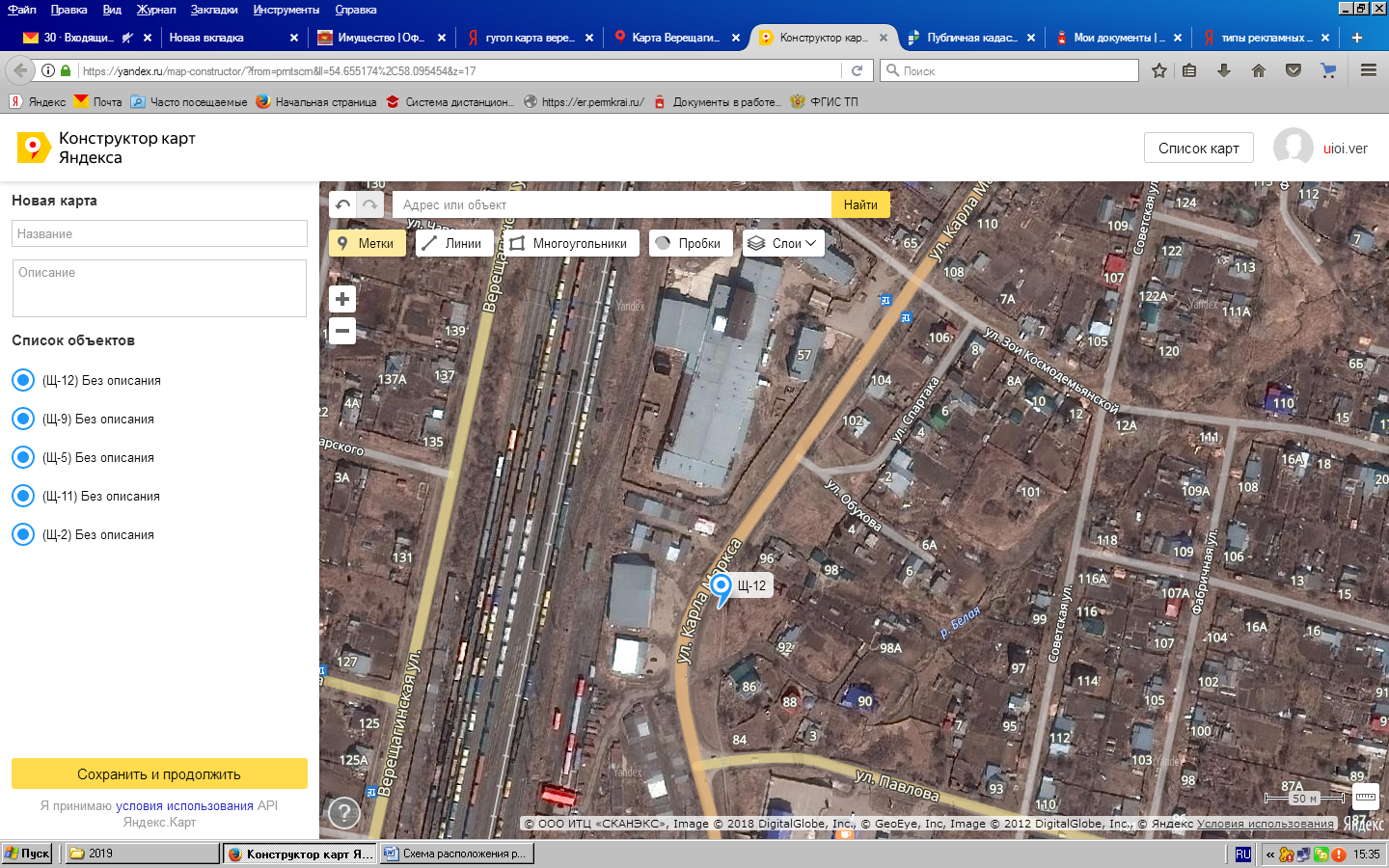 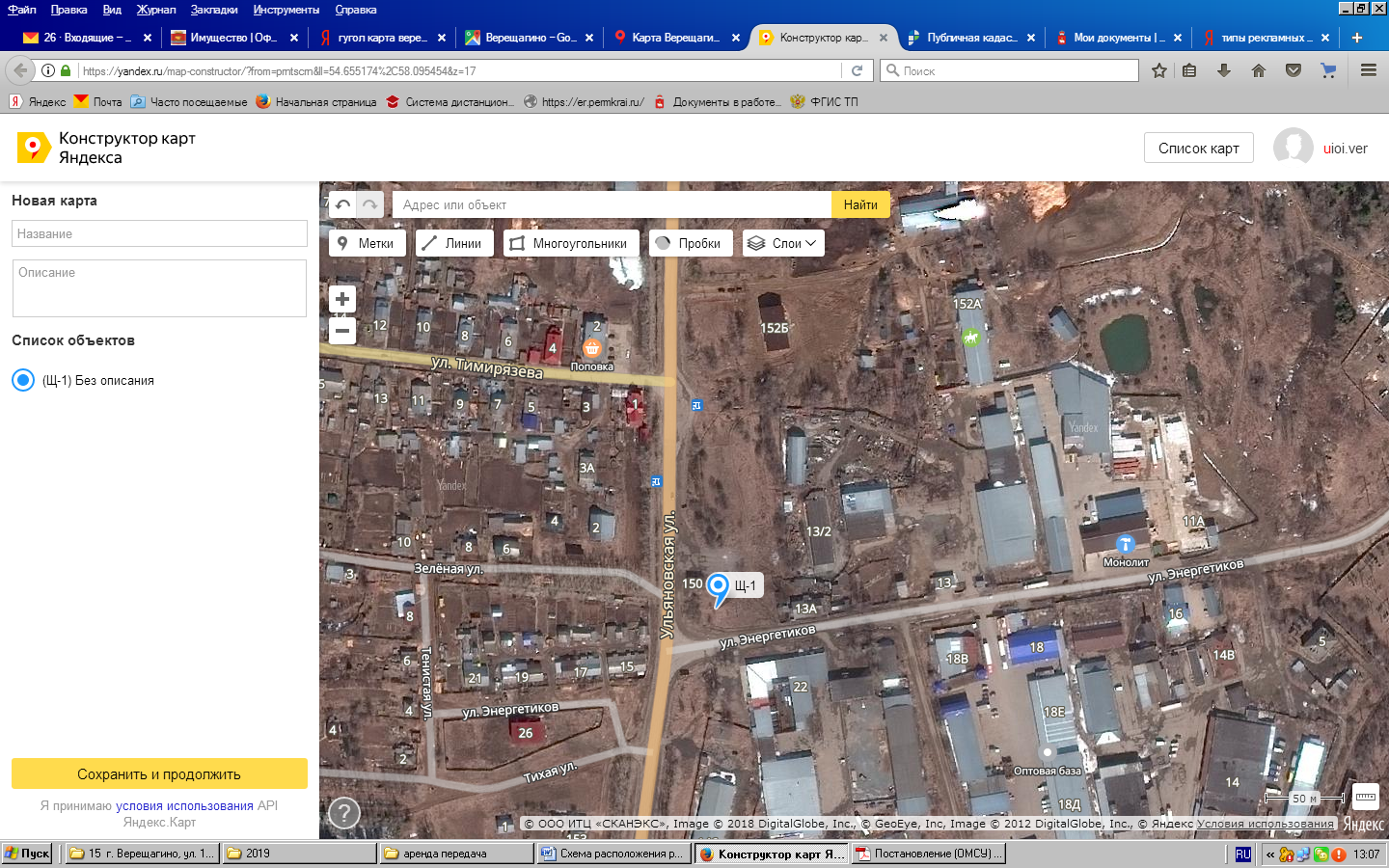 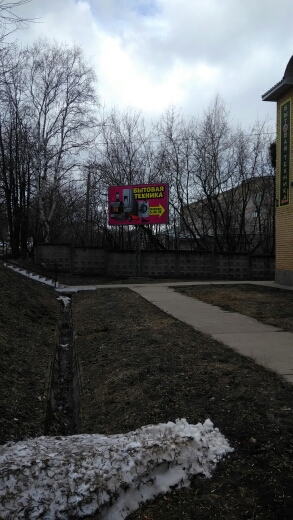 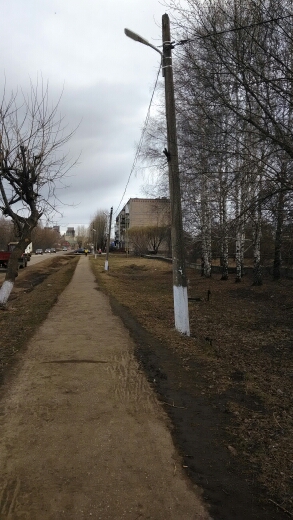 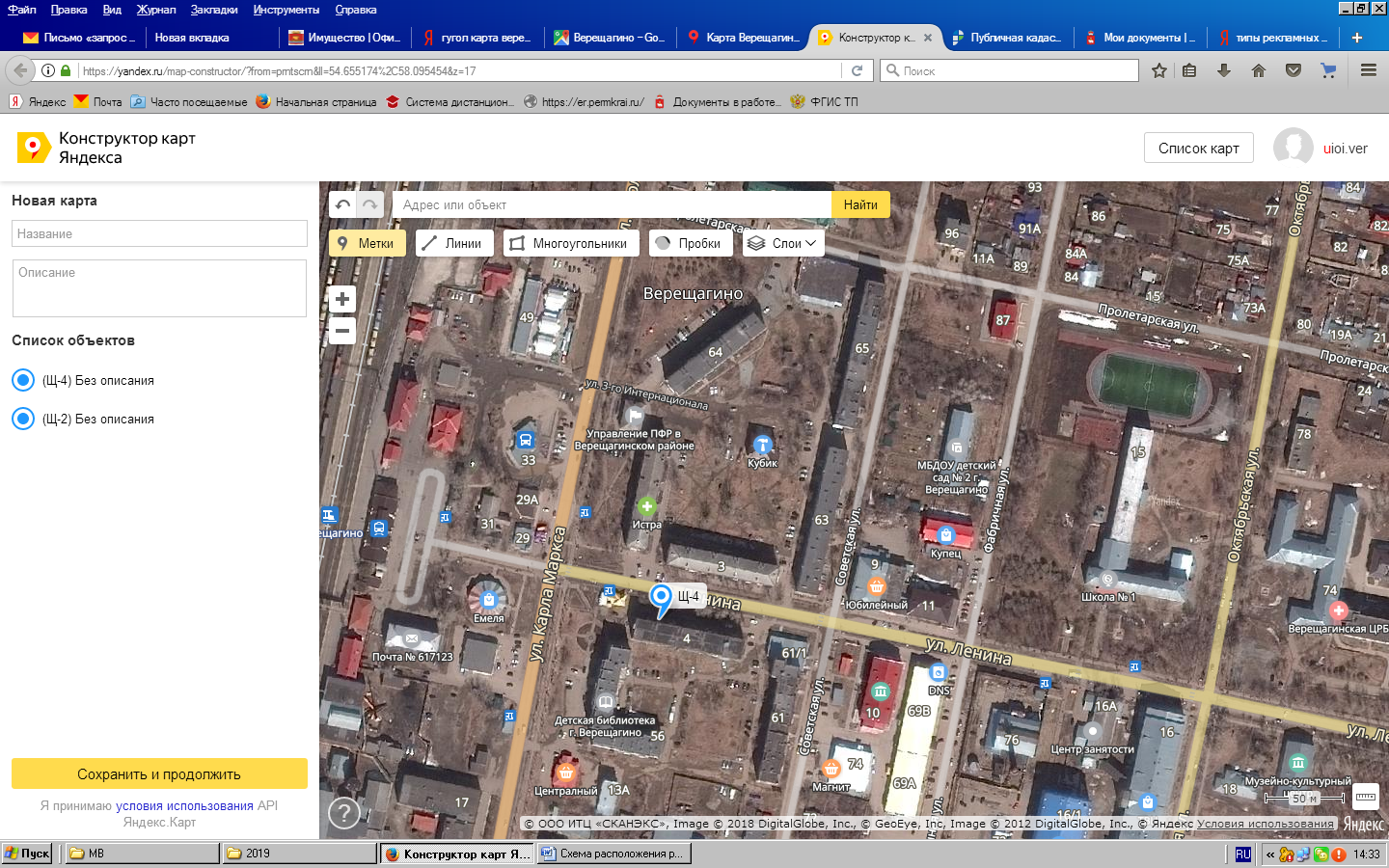 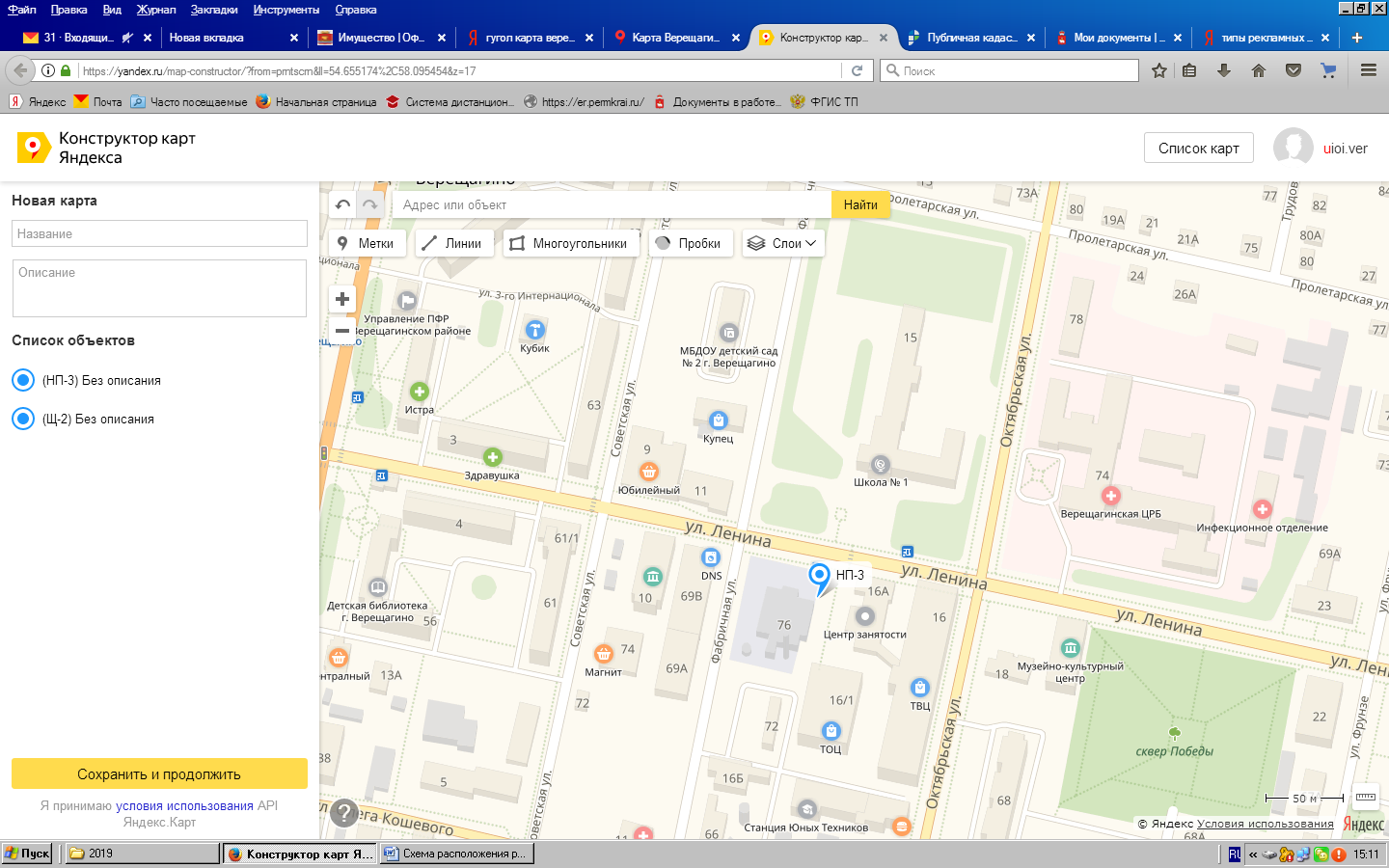 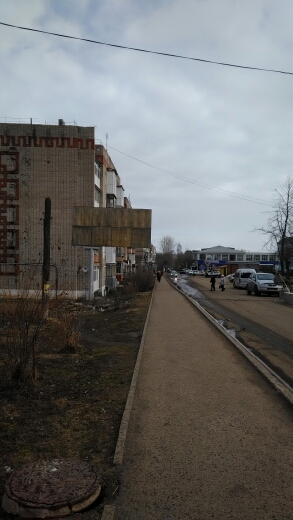 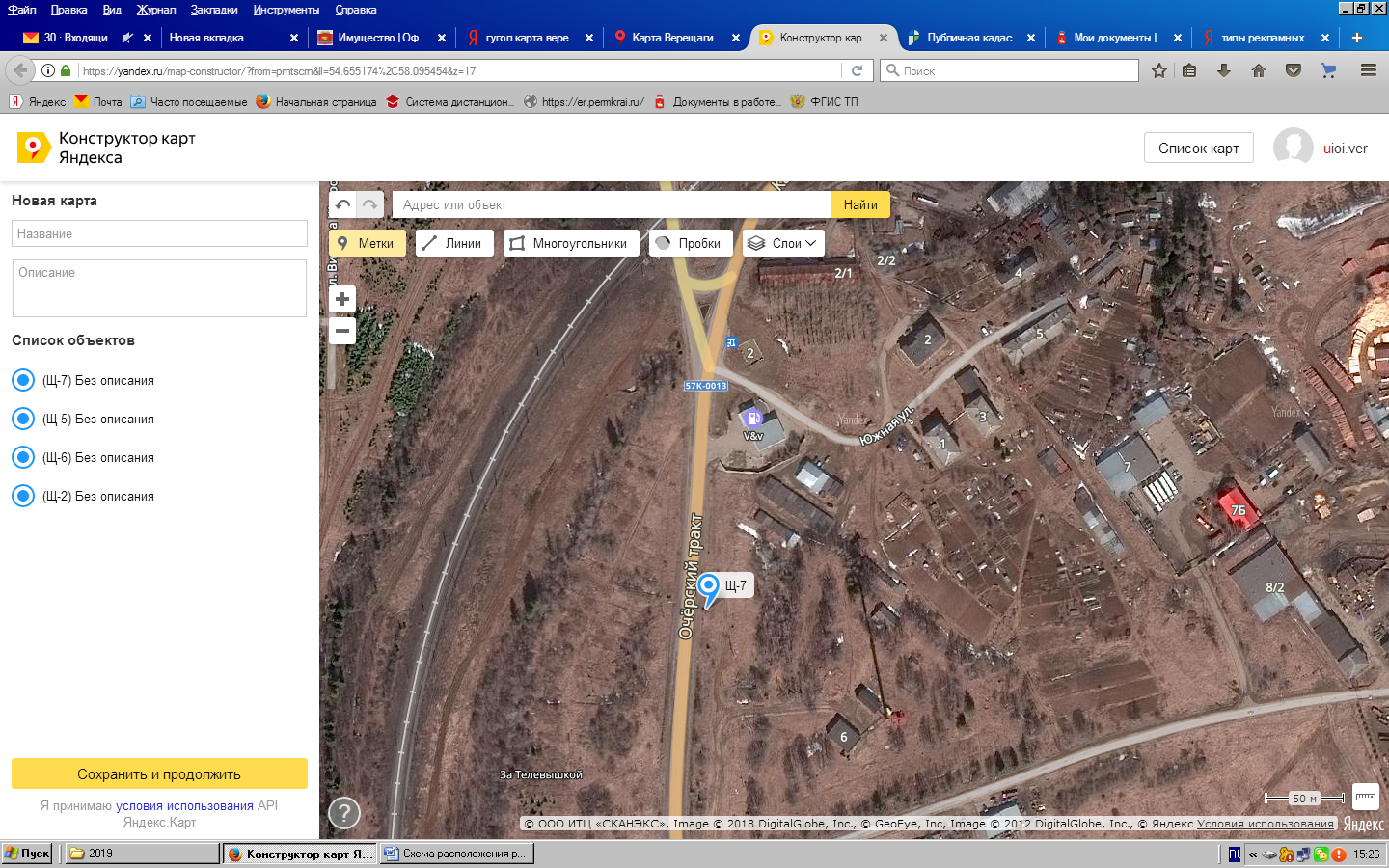 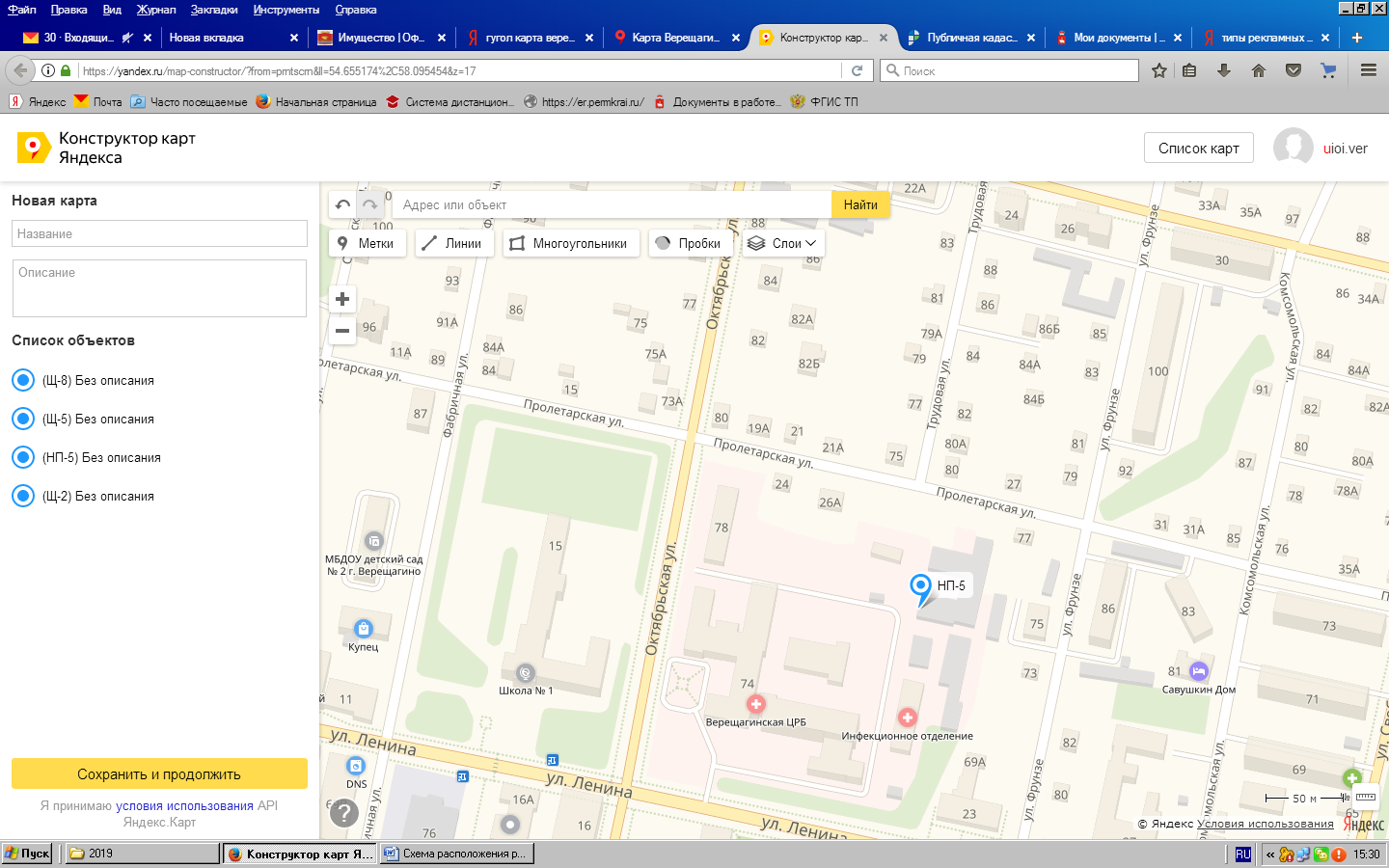 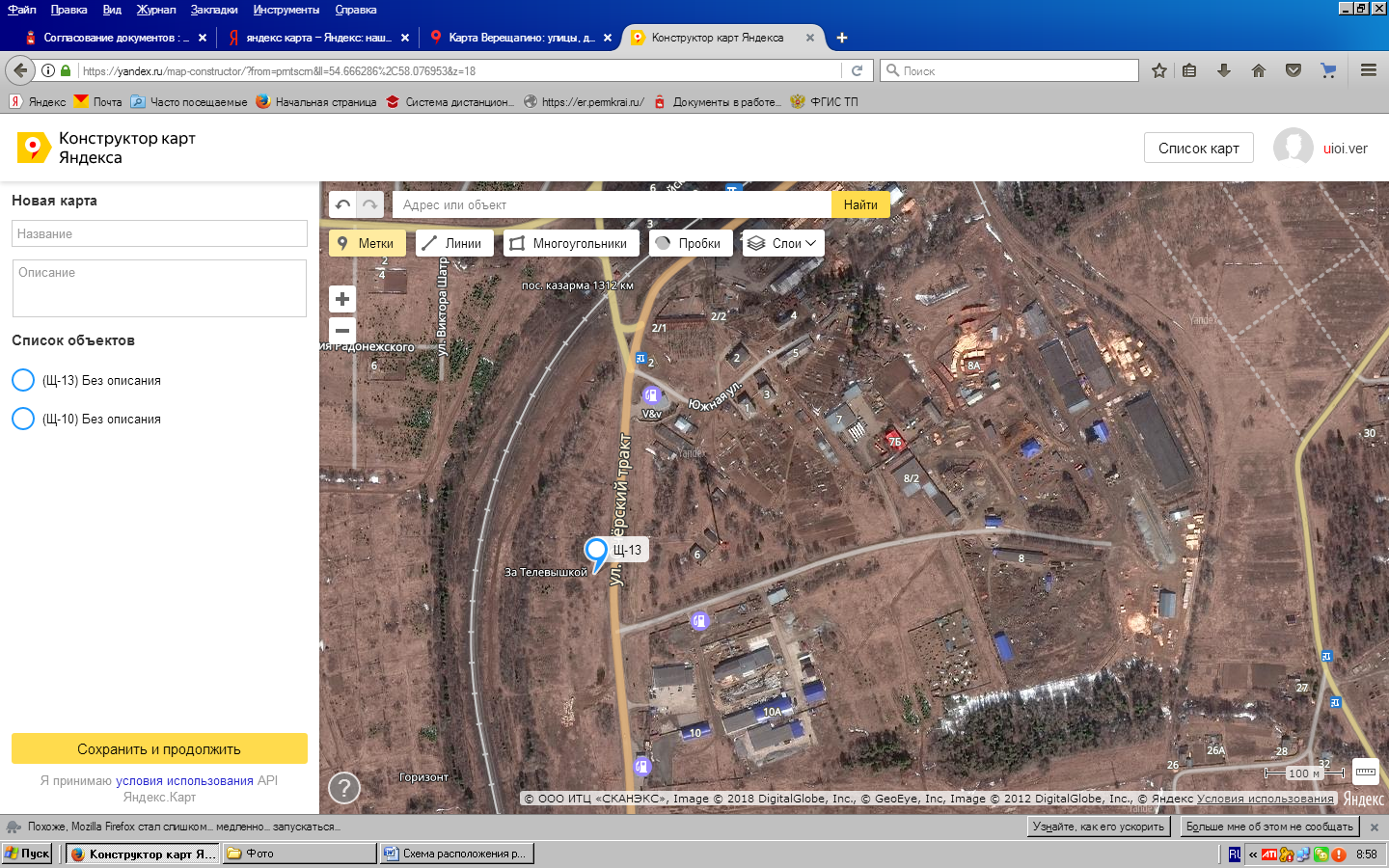 